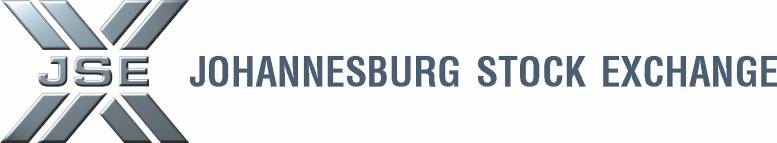 JSE Debt ListingsRequirementsDRAFTMay 2010TABLE OF CONTENT												PageINTRODUCTION	4OBJECTIVES	4PRINCIPLES UNDERLYING THIS DOCUMENT	4IMPORTANT LEGISLATION	5DEFINITIONS	6SECTION 1 – AUTHORITY OF THE JSE1.1    	GENERAL POWERS OF THE JSE                                  		11 1.6	SUSPENSION OF DEBT SECURITIES 				11  												                                                                                             1.11	TERMINATION OF DEBT SECURITIES                                                       	121.18  	CENSURE AND PENALTIE           	131.23 	POWER TO REQUIRE INFORMATION                                                       	131.25	PUBLICATION	                                                                                              	14SECTION 2 – DEBT SPONSOR 	2.1  	QUALIFICATION                                                                                            	152.3  	APPOINTMENT                                                                                             			15	2.5  	RESPONSIBILITIES OF A DEBT SPONSOR 	152.6	ANNUAL COMPLIANCE2.7  	BREACH OF RESPONSIBILITIES                                                                 15SECTION 3 – CONDITIONS FOR LISTING	3.1  	INTRODUCTION			                                                                                            173.3 	DISCRETION OF THE JSE						173.6 	APPLICATION TO BE DULY INCORPORATED	173.8 	STATUS OF SECURITIES	173.9 	TRANSFERABILITY OF SECURITIES                                                         	173.10 	MINIMUM CRITERIA FOR LISTING                                                              	173.11	PRELIMINARY APPROVAL OF PLACING DOCUMENTS                            	183.16 	PRE-ISSUED TRADING                                                                               	183.19 	EXCHANGE CONTROL                                                                                 193.21 	PRICE STABILISATION                                                                                 19SECTION 4 – LISTING PARTICULARS	4.1	INTRODUCTION4.2 	LISTING PROCESS                                                                                       254.8 	CONTENT OF PLACING DOCUMENT                                                         		254.20 	SIGNING AND DATE OF PLACING DOCUMENT                                        	294.21 	PRICING SUPPLEMENT                                                                               	294.24 	RATING AGENCIES                                                                                     	294.25 	NON-LISTED SECURITIES                                                                          		29SECTION 5 – FINANCIAL INFORMATION	5.1  	GENERAL	305.3	FINANCIAL STATEMENTS	305.5	CONTENT OF FINANCIAL INFORMATION	305.7  	REPORT OF THE INDEPENDENT AUDITORS	315.8  	PROFIT FORECASTS AND ESTIMATES	31SECTION 6 – SPECIALISED PRODUCTS / ENTITIES		6.1  	SPECIAL PURPOSE VEHICLES / ASSET-BACKED	DEBT SECURITIES			336.5 	HIGH YIELD DEBT SECURITIES	346.9 	EXCHANGE TRADED FUNDS	36SECTION 7 – CONTINUING OBLIGATIONS	7.1  	INTRODUCTION	387.2  	CONTINUING OBLIGATIONS	387.9  	CHANGES TO EXISTING DEBT SECURITY ISSUES			387.15 	COMMUNICATION WITH INVESTORS OF LISTED DEBT SECURITIES	407.17  	TRUSTEE OR REPRESENTATIVE FOR THE BODY OF INVESTORS	407.18	SENS ANNOUNCEMENTS	40                SECTION 8 –DOCUMENTS REQUIRED FOR LISTING AND DELISTING 	8.1  	GENERAL	418.2 	ANNOTATION OF DRAFTS	428.3 	DOCUMENTS TO BE SUBMITTED                                                               42SCHEDULE 1 – APPLICATION FOR LISTING BY NEW APPLICANTS	44SCHEDULE 2 – DECLARATION BY DEBT SPONSOR                                         45	SCHEDULE 3 – APPLICATION TO BE A DEBT SPONSOR.                          	46INTRODUCTIONOBJECTIVESThe JSE is operating within the framework of the Securities Services Act, 2004 (“SSA”) and a set of Rules and Directives approved by the Registrar of Securities Services.PRINCIPLES UNDERLYING THIS DOCUMENT It is the function of the JSE under the SSA and its Rules to provide for the Listing, trading, clearing and settlement of Debt Securities in a transparent, efficient and orderly market place.The Debt Listings Requirements reflect, inter alia, the rules and procedures governing new Applications and the ongoing obligations of Issuers, and are aimed at providing investor confidence via an orderly, secure, efficient and transparent financial market.The JSE believes it is important for the exchange to be in a position to facilitate offerings and Listings by continually enhancing its requirements to ensure a high level of investor protection and confidence.  The “Debt Listings Requirements” provide for the minimum disclosure which investors and their professional advisors would reasonably require for the purpose of making an informed assessment of the nature and state of an Applicant Issuers business.    The type of protection afforded to the investor often distinguishes the different types of Debt Securities from one another.  The greater the protection, the lower the risk and yield.  Documentation is central to any issuance of Debt Securities.  The Placing Document consists of sections setting out all (or certain) of the "terms and conditions" of the Debt Securities and sections dealing with the issue of, subscription for and sale of the Debt Securities.  The terms and conditions of the Debt Securities provide for the rights of the investor, the obligations of the Applicant Issuer, the terms of any underwriting or guarantee, the mechanics of payment and settlement and any credit enhancements or trust deeds, credit ratings, etc.  Applicant Issuers engaged in specialised industries (e.g. banking, insurance, mining, and oil and gas) or specialised issues (e.g. securitisation) may decide to, or be required by the JSE, to provide additional information.  The JSE encourages Applicant Issuers making Application for the Listing of Debt Securities to discuss, on a confidential basis, the Debt Listings Requirements to ascertain whether the Debt Security is eligible for Listing and what additional requirements, if any, must be complied with.  The concept of full disclosure will be applied equally to both private and public companies. Where Applicant Issuers are incorporated in terms of specific enabling legislation, which may have imposed limitations on disclosure, this fact, must be disclosed in the Placing Documents. IMPORTANT LEGISLATIONThe following legislation as amended from time to time is of importance:The Banks Act, 1990 (No.  94 of 1990);The Commercial Paper Regulations – Government Notice 2172           (published in Government Gazette No.  16167 of 14 December 1994);The Regulations relating to Securitisation Schemes - Government Notice 7975           (published in Government Gazette No.  26415 of 4 June 2004);    The Financial Advisory and Intermediary Services Act, 2002 (No. 37 of 2002);The Companies Act, 1973 (No.  61 of 1973); The Collective Investment Schemes Control Act, 2002 (No. 45 of 2002);The Securities Services Act, 2004 (No. 36 of 2004)  The Public Finance Management Act, 1999 (No. 1 of 1999);Local Government: The Municipal Finance Management Act, 2003; The Exchange Control Regulations,1962 promulgated under the Currency and Exchanges Act 1933DEFINITIONS AND INTERPRETATIONIn these Debt Listings Requirements, unless otherwise stated or the context requires otherwise, any expression which denotes any gender includes the other gender and the singular includes the plural and vice versa.  The introductory portion of this document is included for ease of reference only and does not form part of the Debt Listings Requirements.Throughout these Debt Listings Requirements, unless otherwise stated or the context requires otherwise the following terms will have the meaning set out below –TERM	MEANING"Application"	an application for the Listing of Debt Securities or the registration of a Programme Memorandum, which application must contain the documents provided for in these Debt Listings Requirements"Applicant or Applicant Issuer"	an issuer or a new applicant"Asset-backed Debt Securities"	specialist Debt Securities backed by assets which are intended to produce funds to be applied towards interest payments and repayment on maturity if applicable“BESA”	The Bond Exchange of "Books Closed Period"	the period or periods stipulated by an Issuer as being the period or periods during which the Register in respect of its Debt Securities is closed for purposes of giving effect to transfers of the Debt Securities"Business Day"	a day (other than a Saturday, Sunday or public holiday in the  of ) on which commercial banks settle payments in Rand in "Calculation Agent"	a person identified as such in the Placing Document or Pricing Supplement which performs certain functions, with regard to calculations in relation to a Debt Security“Calendar Month”	a time period calculated from the first day on the calendar to the last day on the calendar of the specific month.“CSDP”	Central Security Deposit Participant as approved by Strate “Company”	a body corporate, wherever incorporated or established, including any other legal person, undertaking, association of persons or entities and any trust or similar device, wherever established, that issues debt securities, which are capable of being listed by the JSE;“the Companies Act”	the Companies Act, 1973 (No.  61 of 1973) as amended from time to time"Dealer", "Manager" and " Arranger"	a person identified as such in the Placing Document or the Pricing Supplement which performs certain functions with regard to establishing the Programme Memorandum and the placing of Debt Securities, which functions may include the marketing of, and making a market in, such Debt Securities (and which person may be the issuer of such Debt Securities)“Debt Listings 		Requirements”or "Requirements"	the criteria and disclosure requirements for the Listing of Debt Securities on the JSE, as amended from time to time by the JSE“Debt Securities”	the “securities” (as defined in the SSA) which are designated by the JSE as “debt securities” from time to time, including, without limitation debentures, debenture stock, loan stock, bonds, certificates of deposit, preference shares or any other instrument creating or acknowledging indebtedness“Debt Sponsor”                                an entity which is: approved as a Debt Sponsor by the JSE in terms of Section 2 of 	these Debt Listings Requirements; andb) 	appointed by an Applicant Issuer in respect of a Placing Document“Director”	a “director” as defined in Section 1 of the Companies Act, and in relation to an Applicant Issuer that is not a Company, a person with corresponding powers and duties“Effective date”	the date on which these Debt Listings Requirements come into force as published in a Notice on the JSE’s website“Extraordinary Resolution”	a resolution passed at a meeting (duly convened of the Holders of Debt Securities, by a majority consisting of not less than 66.67% (sixty-six point sixty-seven percent) of the Holders of Debt Securities present in person or by proxy voting at such meeting upon a show of hands or if a poll be duly demanded, by a majority consisting of not less than 66.67% (sixty-six point sixty-seven percent) of votes given on such poll“Formal Approval”	the final approval granted by the JSE “FSB”	Financial Services Board“Holder of Debt Securities”            	the holders of Debt Securities (as recorded in the register of Debt Securities maintained by the Transfer Secretary)“High Yield Debt Securities”	Debt Securities thst is sub-investment grade, usually with a credit rating of BB+ or below. Sometimes call junk bonds."International Financial Reporting Standards or IFRS”	the International Financial Reporting Standards formulated by the                                                                               International Accounting Standards Committee	 "Investors"	persons, natural or juristic. who acquire Debt Securities Listed on the JSE, and "Potential Investors" shall be construed accordingly"Issue Date"	the date upon which the Debt Securities Listed on the JSE are issued by the Applicant Issuer, as specified in the Placing Document or, in the case of Debt Securities issued under a Programme Memorandum as specified in the Pricing Supplement“Issuer”	any company of whose debt securities has been listed“Issuer Services Division”	the division of the JSE which is tasked with the Listings function of the JSE.JSE Limited or the JSE 	the JSE Limited (Registration number 2005/03339/06) a company duly registered and incorporated with limited liability under the company laws of the , licensed as an exchange under the Securities Services Act, 2004"Last Day to Register"	close of business on the Business Day immediately preceding the first day of a Books Closed Period"Listed Amount"	the principal amount of a Debt Security which has been Listed“Listing”	the admission of a Debt Security to the List, and “Listed” shall be construed accordingly"Listing Date"	the date upon which a Debt Security are Listed on the JSE"Listing Particulars"	the particulars required for a Listing and/or an approval of the Placing Document in terms of section 4 of these Debt Listings Requirements“List”	the official list maintained by the JSE of Debt Securities which have been Listed“New Applicant” 	a company who has no debt securities listed;Offering Circular”	a document containing the provisions, required by these Debt Listings 	Requirements, for a single issue of Debt Securities "Paying Agent"	a person identified as such in the Placing Document or the Pricing                	Supplement which undertakes certain functions with regard to 	payments in relation to Debt Securities.“Placing” or “Offering”	the method of offering  Debt Securities to be Listed, for subscription or sale to potential investors and that takes place before such Debt Securities are listed;"Placing Document"	an Offering Circular or a Programme Memorandum, as the case may be, which contains the provisions required by the Debt Listings Requirements for an issue of Debt Securities?“Pre-issued Debt Securities”	entitlements to Debt Securities the listing of which on the JSE has been approved but where the listing becomes effective only after a number of conditions have been fulfilled on or before the commencement of official trading"Pricing Supplement"	the final terms of each tranche of Debt Securities under a Programme Memorandum for which Application is made“Programme Memorandum”	a document containing the provisions required by these Debt Listings Requirements in respect of one or more Debt Securities which may be issued by an Applicant Issuer“Profit forecast”	a profit forecast is a form of words which expressly states or by     implication indicates a figure or a minimum or maximum figure for the likely level of profits or losses for the current financial period and/or financial periods subsequent to that period, or contains data from which a calculation of such a figure for future profits or losses may be made, even if no particular figure is mentioned and the word “profit” is not used“Profit Estimate”	a profit estimate is a form of words which expressly states or by implication indicates a figure or a minimum or maximum figure for the likely level of profits or losses for a financial period ended but for which no financial information has yet been published, or contains data from which a calculation of such a figure may be made, even if no particular figure is mentioned and the word “profit” is not used"Registrar"	the Registrar of Securities Services, as defined in the SSA“Rules"	the Rules of the JSE approved by the Registrar in terms of the SSASARB	South African Reserve Bank“SENS”	the Stock Exchange News Service"Specialist Debt Securities"	asset-backed Debt Securities and any other Debt Securities which the Issuer Services Division determines to be Specialist Debt Securities“SSA”	the Securities Service Act No 2004 and the amendments thereto"Strate"	means Strate Limited (registration number 1998/022242/06) a company licenced as a central securities depository in terms of the SSA or any successor depositary operating in terms of the SSA"Statement of GenerallyAccepted Accounting	the South African Statement of Generally Accepted AccountingPractice" or “GAAP”	Practice as approved by the Accounting Practices Board or such other body authorised in terms of the relevant legislation to issue such accounting standard“Subsidiary”	a subsidiary as defined in Section 1 of the Companies Act; or an entity which would have been a subsidiary as defined in Section 1 of the Companies Act but for the fact that it is incorporated outside of "Tap Issue"	the issue of Debt Securities having terms and conditions which are identical to existing Debt Securities already in issue (save for their respective Issue Dates, Issue Prices, and aggregate principal amounts), so that such new Debt Securities (i) are consolidated and form a single series with such existing Debt Securities and (ii) rank pari passu in all respects with such existing Debt Securities“Tranche” and “Tranche ofDebt Securities”     	those Debt Securities which are identical in all respects (including as to Listing) and in respect of which the same Pricing Supplement applies"Transfer Secretary" or “Transfer Agent”	a person who maintains a register of Debt Securities, which person may be the Issuer of such Debt SecuritiesSECTION 1 – AUTHORITY OF THE JSE General powers of the JSE1.1	Subject to the provisions of the SSA and in consultation with the Registrar, the JSE has the power: (a)		subject to the Debt Listings Requirements, to grant, review, suspend or terminate a Listing of 	a Debt Securities or registration of a Programme Memorandum:(b)		to prescribe from time to time the  requirements with which a new applicant must comply 	before Debt Securities issued by such new applicant is granted a Listing;(c) 		to prescribe from time to time the  Requirements with which Applicant Issuers must comply;(d)		to suspend, alter or rescind a  Requirement prescribed before or after a Listing has been granted and to prescribe additional Requirements from time to time either by way of amendment to these Debt Listings Requirements or by way of the issue of practice notes;(e)		to prescribe the circumstances under which a Listing of Debt Securities or the registration of a Programme  Memorandum shall or may be suspended or terminated; and(f) 		to prescribe from time to time the  Requirements with which Debt Sponsors must comply.1.2	Listings are granted subject to compliance with the Debt Listings Requirements and new applicants must comply with the Debt Listings Requirements. In addition, the JSE may in consultation with the Registrar grant a Listing subject to any additional condition(s) that it considers appropriate, in which event the new applicant will be informed of, and will be required to comply with, any such condition(s).1.3 	Nothing contained in this section shall limit the powers of the JSE or its officers to those contained herein, and the JSE or its officers may at any time exercise any further powers granted to the JSE or its officers in terms of the SSA. Where the JSE exercises discretion in terms of these Debt Listings Requirements, it shall use its discretion in consultation with the Registrar and, subject to the provisions of paragraphs 1.4 and 1.5 below, judicial review and the appeal provisions in the SSA, its rulings shall be final.1.4 	If an Applicant Issuer, in respect of whom a decision (other than a decision in respect of which a specific appeal or review procedure is prescribed in these Debt Listings Requirements, the Rules of the JSE and the SSA, or any replacement legislation) is taken under these Debt Listings Requirements, objects to such decision, such Applicant Issuer must notify the JSE in writing within 48 hours of the decision, giving reasons for such objection.  In such event the JSE shall consider the objection and shall be entitled, in its sole discretion, to consult with not less than three independent members of the Issuer Services Advisory Committee.  Taking into account the views of those independent members, the JSE shall be entitled to reconsider and change its decision.  A decision of the JSE made after following this procedure will be final.1.5	Subject to the provisions of the SSA, if the JSE decides, at its instance, to terminate a Listing, and the  Issuer concerned objects to this decision, then the Issuer may appeal to the JSE’s Listings Appeal Committee in writing within 48 hours of the decision giving reasons for such objection. In such event, the JSE will constitute a Listings Appeal Committee in accordance with the mandate issued by the JSE Board for this purpose.Suspension of Listing or registration of Programme Memorandum initiated by the JSE1.6 	The JSE may, subject to the suspension provisions of the SSA, and if either of the following applies:(a)		if it will further one or more of the objects contained in Section 2 of the SSA, which may also include, if it is in the public interest to do so; or(b)		if the Issuer has failed to comply with the Debt Listings Requirements and it is in the public interest to do so;	suspend the Listing of Debt Securities or the registration of a Programme Memorandum and impose such conditions as it may in the circumstances deem appropriate for the lifting of such suspension.1.7	When the Listing of Debt Securities of an Issuer is under threat of suspension, the affected Issuer shall be given the opportunity to make written representations to the JSE in support of the continued Listing of such Debt Securities or the registration of such Programme Memorandum prior to the JSE making any decision to suspend such Listing or registration.1.8	If the Listing of a Debt Security or the registration of a Programme Memorandum is suspended and the affected Issuer fails to take adequate action to enable the JSE to reinstate such Listing or registration within a reasonable period of time, the JSE may terminate the Listing or registration in accordance with the procedure set out below.Suspension at the request of the Issuer1.9	The JSE may suspend a Listing of Debt securities or the registration of  Programme Memorandum  in the following circumstances:(a)		where the Issuer is placed under provisional liquidation or under judicial management; or(b)		where a written request is made by a/the director(s) of the Applicant Issuer in the event of a default of the Applicant Issuer.Continuing Obligations of Applicant Issuers1.10	If the Listing of an Applicant Issuer’s Debt Securities or the registration of the Applicant Issuers Programme Memorandum is suspended, it must, unless the JSE decides otherwise:(a)		continue to comply with all the Debt Listings Requirements applicable to it;(b)		submit to the JSE a monthly progress report pertaining to the current state of affairs of the Applicant Issuer and any action proposed to be taken by the Applicant Issuer in order to have the Listing and/or registration reinstated; and(c)		advise the Holders of Debt Securities on a quarterly basis concerning the current state of affairs of the Applicant Issuer and any action proposed by the Applicant Issuer in order to have the Listing and/or registration reinstated, including the date on which the suspension is expected to be lifted.Termination initiated by the JSE1.11 	The JSE may, subject to the termination provisions of the SSA, and if one of the following applies:(a)		if it is of the opinion that it is in the public interest to do so; or(b)		if the Applicant Issuer has failed to comply with the Debt Listings Requirements and it is in the public interest to do so, 					remove from the List any Debt Securities previously included therein; provided that the Listing of such Debt Securities shall first have been suspended in accordance with the above provisions.When a Listing of Debt Securities is under threat of termination, the affected Applicant Issuer shall be given the opportunity of making representations, in writing, to the JSE in support of the continued Listing of such Debt Securities, prior to the JSE making any decision to terminate such Listing.1.13 	If, after a period of two years from the date of registration of the Programme Memorandum, no Debt Securities have been issued under the Programme Memorandum, the Programme Memorandum will automatically terminate and a new Application must be submitted to the JSE.  Termination at the request of the Applicant Issuer1.14	An Applicant Issuer may make written application to the JSE for the termination of any of its Debt Securities from the List, stating from which time and date it wishes the termination to be effective. The JSE may grant the request for termination, provided paragraphs 1.15 and 1.16 are properly complied with and perfected, except where all Debt Securities are owned by the Applicant Issuer.1.15	Prior to being able to effect paragraph 1.14 an Applicant Issuer must send a circular to the Holders of Debt Securities complying with the following:(a)			approval must be obtained from Holders of Debt Securities in general meeting for the 	termination of the Listing prior to the Applicant Issuer making written application for 	such removal; and(b)		the reasons for termination must be clearly stated.1.16	Where approval is required in terms of paragraph 1.15(a), an extra ordinary resolution must be passed at a general meeting of Holders of Debt Securities. The Issuer will be excluded from voting.1.17	Where all Debt Securities are redeemed, the Listing will be terminated once the Issuer has notified the JSE.Censure and penalties1.18 	Where the JSE finds that an Applicant Issuer has contravened or failed to adhere to the provisions of the Debt Listings Requirements, the JSE may, in accordance with the provisions of the SSA and without derogating from its powers of suspension and/or termination:(a)		censure the Applicant Issuer by means of private censure; (b) 		censure the Applicant Issuer by means of public censure;(c)		in the instance of either paragraph 1.18 (a) or (b), impose a fine not exceeding R5 000 000 on the Applicant Issuer and/or; (d)		order the payment of compensation to any person prejudiced by the contravention or failure; 1.19   	In the event that an Applicant Issuer fails to adhere to the provisions of these Debt Listings Requirements, the JSE may elect in its discretion, that: (a)		full particulars regarding the imposition of a fine may be published in the Gazette, national newspapers or through SENS; and/or(b)		an investigation or hearing be convened and the Applicant Issuer pay the costs incurred in relation to such investigation or hearing.1.20   	If the Applicant Issuer fails to pay a fine or compensation as referred to in paragraph 1.18, the JSE may in terms of the provisions of the SSA file with the clerk or registrar of a competent court a statement certified by the JSE  as correct, stating the amount of the fine imposed or compensation payable, and such statement thereupon shall have all the effects of a civil judgement lawfully given in that court against that Applicant Issuer in favour of the JSE for a liquid debt in the amount specified in that statement.1.21	Unless the JSE considers that the maintenance of the smooth operation of the market or the protection of investors otherwise requires, the JSE will give advance notice to the parties involved of any action that it proposes to take under paragraphs 1.18 and 1.19, and will provide them with an opportunity to make written representations to the JSE.1.22 	The whole or any part of the fines issued in terms of paragraph 1.18 will be appropriated as follows:(a) 		the settlement of any costs incurred by the JSE in enforcing the provisions of the Debt Listings Requirements; and/or(b) 		the allocation to a fund administered by the JSE to further one or more of the objects contained in Section 2 of the SSA.Power to require information1.23 	The JSE may, in accordance with the SSA, require an Applicant Issuer to disclose to it, within a period specified by it, such information at the Applicant Issuer’s disposal as the JSE may determine, save to the extent that the Applicant Issuer has obtained a court order excusing it from such disclosure. The JSE may request that a copy of such court order be delivered to it. If the JSE is satisfied, after such Applicant Issuer has had an opportunity to make representations to it, that the disclosure of that information to the registered Holders of the Debt Securities in question will be in the public interest, it may by notice in writing require such Applicant Issuer to publicly disclose that information within the period specified in the notice.1.24 	The JSE may require an Applicant Issuer to provide for the publication or dissemination of any further information not specified in the Debt Listings Requirements in such form and within such time limits, as the JSE considers appropriate. The Applicant Issuer must comply with such requirement and, if it fails to do so, the JSE may publish the information after having heard representations from the Applicant Issuer or after having granted the Applicant Issuer the opportunity to make such representations.Publication1.25 	Without derogating from any other powers of publication referred to in these Debt Listings Requirements, the JSE may, in its absolute discretion and in such manner as it may deem fit, state or announce that it has:(a)		investigated dealings in a listed Debt Security;(b)		censured an Applicant Issuer;(c)		suspended the Listing of any Debt Security or registration of a Programme Memorandum;(d)		terminated the Listing of any Debt Security or registration of a Programme Memorandum;(e)		imposed a fine on an Applicant Issuer;1.26 	In a statement or announcement referred to in paragraph 1.25, the JSE may give the reasons for 6such investigation, censure, suspension, termination or fine as the case may be and, in the case of an investigation, so much of the JSE’s conclusions or findings as it may, in its absolute discretion, deem necessary.1.27 	No Applicant Issuer or its directors, officers or Holders of Debt Securities or holders of a Beneficial Interest shall have any cause of action against the JSE, or against any person employed by the JSE, for damages arising out of any statement or announcement made in terms of paragraph 1.25, unless such publication was made either grossly negligently or with wilful intent.SECTION 2 	- DEBT SPONSOR Qualifications2.1	Applications to become a Debt Sponsor must be made to the JSE by submitting the Debt Sponsor application form in the Appendix to Schedule 3.2.2 	In order for an entity to be approved as a Debt Sponsor, it must make a written application to the JSE, setting out its relevant industry knowledge and prior relevant experience. A Debt Sponsor which was approved by BESA prior to the merger with the JSE will be regarded as an approved Debt Sponsor, but will have to comply with the ongoing Debt Listings Requirements. Appointment2.3 	The Applicant Issuer must appoint an Independent Debt Sponsor when making an Application for Listing of Debt Securities or the Registration of a Programme Memorandum.2.4 	The Debt Sponsor must notify the JSE of its appointment by an Applicant Issuer. Where there are joint Debt Sponsors, the Applicant Issuer must appoint a Lead Debt Sponsor. The JSE shall deal with the lead appointed Debt Sponsor in respect of the issue.Responsibilities A Debt Sponsor must:	provide to the JSE any information or explanation known to it in such form and within such time limit as the JSE may reasonably require for the purpose of verifying whether the Debt Listing Requirements are being and have been complied with by it or by an Applicant Issuer;approve all SENS announcements and all documentation required in terms of  the Debt Listings Requirements;conduct all reasonable endeavours to ensure that the Applicant Issuer complied with the Debt Listings Requirements;ensure that the Applicant Issuer is guided and advised as to the application of the Debt Listings Requirements;manage the submission of all documentation to the JSE and ensure its completeness and correctness before submission;carry out any activities which are requested by the JSE in respect of the application of the Debt Listings Requirements; discharge its responsibilities with due care and skill; prior to the submission of any documentation that requires approval by the JSE, satisfy itself to the best of its knowledge and belief, having made due and careful enquiry of the Applicant Issuer	 and that there are no material matters, other than those disclosed in writing to the JSE, that the Applicant Issuer and its advisors should be taken into account by the JSE in considering the submission.advise the JSE immediately if they are aware or have reason to suspect that any of their clients have or may have breached the Debt Listings Requirements andbe present at all discussions held between the JSE and the Applicant Issuer.  The JSE may, however, where it deems appropriate, communicate directly with an Applicant Issuer or with an advisor of the Applicant Issuer, in order to discuss matters of principle and/or the interpretation of provisions of the Debt Listings Requirements.  Where discussion take place in the absence of the Debt Sponsor, an Applicant Issuer shall ensure, as soon as is practicable, that the Debt Sponsor is informed (preferably in writing) of the matters discussed.Annual ComplianceDebt Sponsors are required to advise the JSE annually whether or not they still meet the eligibility criteria and, specifically, whether or not they continue to have the minimum number of approved executives as required by the JSE from time to time in their employ (Schedule 3).Breach of responsibilities 2.7 	If the JSE determines, after taking account of written representations, that a Debt Sponsor has breached any of its responsibilities under the Debt Listings Requirements the JSE is entitled to take any one or more of the following actions:	(a)	censure the Debt Sponsor;	(b)	remove the Debt Sponsor from the register of Debt Sponsors maintained by the JSE; 	(c) 	impose a penalty not exceeding R1 000 000;	(d)			publish details of the action it has taken and the reasons for that action.2.8  	Where the JSE has decided to take any action described in paragraph 2.7(b), the Debt Sponsor shall 	be entitled to request that the decision be taken on appeal in accordance with the provisions of 	paragraph 1.5. 	SECTION 3 – CONDITIONS FOR LISTINGIntroduction3.1	Registration of a Programme Memorandum and/or Listings of Debt Securities is granted subject to compliance with the Debt Listings Requirements.3.2	All Applications for Listing or registration of the Programme Memorandum are to be submitted to the JSE through a Debt Sponsor.Discretion of the JSE 3.3	It must be emphasised that, notwithstanding these Debt Listings Requirements, the JSE may, in its overriding discretion and after consultation with the Registrar, grant a Listing of Debt Securities or the registration of a Programme Memorandum to an Applicant Issuer that does not meet the Debt Listings Requirements set out below or refuse a Listing of Debt Securities or the registration of a Programme Memorandum to an Applicant Issuer that does comply with the Debt  Listings Requirements on the grounds that, in the JSE’s opinion, the grant or refusal of the Listing or registration is in the interests of the investing public. Applicant Issuers that wish to apply for a Listing of Debt Securities or the Registration of a Programme Memorandum, but which do not meet all of the objective criteria prescribed by these Debt Listings Requirements for the grant of a Listing or registration may discuss their intended applications with the JSE.3.4	Where unusual features exist with regarding a listing the JSE must be consulted by the Debt Sponsor to discuss such features at the earliest possible date, and discuss any rulings required from the JSE at that time.3.5	Applicant Issuers are required to submit to the JSE, at an early date, any matter or unusual feature pertaining to the Listing, not specifically provided for in, or in conflict with, the Debt Listings Requirements. Applicant to be duly incorporated3.6	The Applicant Issuer must be duly incorporated or otherwise validly established under the law of the country of incorporation or establishment, and must be operating in conformity with its memorandum and articles of association and all laws of its country of incorporation or establishment.3.7	An Applicant Issuer seeking a Listing of Debt Securities must contractually undertake to the JSE, by completing Schedule 1, that from the date of admission to Listing of any of its securities or from registration of the Programme Memorandum the Applicant Issuer will comply fully with all the Debt Listings Requirements of the JSE, irrespective of the jurisdiction in which the Applicant Issuer is incorporated.Status of Debt Securities3.8	Debt Securities for which a Listing is sought must be issued in conformity with the law of the Applicant Issuer’s country of incorporation or establishment and in conformity with the Applicant Issuer’s memorandum and articles of association (if applicable) and all authorisations needed for their creation and issue under such law must have been duly given. Transferability of securities	The Debt Securities for which Listing is sought must be fully paid up according to the terms and conditions of the debt security and freely transferable, unless otherwise required by Statute. Minimum Criteria for Listing of Debt Securities or registration of a Programme Memorandum3.10			An Applicant Issuer must satisfy the following minimum criteria for Listing:a) 		the Applicant Issuer must be generally acceptable to the JSE, having regard primarily, but not only, to the interests of investors and the objects of the SSA; b) 	must have obtained the necessary statutory consent;c) 		be duly authorised to issue Debt Securities in terms of its memorandum and articles of association or other constitutive documents; andd)    		must make all the necessary disclosure in terms of Section 4.Preliminary Approval of Placing Documents3.11 	A preliminary approval of the relevant Placing Document must be obtained from the JSE when any placing document or offering and any road show or other marketing of Debt Securities which are to be listed is done before formal approval for Listing is granted.3.12 	The Placing Document, as preliminary approved by the JSE, may be circulated to market participants and potential investors at meetings, provided that any amendments effected following such meetings shall be limited to the insertion of dates, pricing, issue amount, and maturity information or similar information. If any other amendments are effected to the Placing Document, potential investors and the JSE must be informed of such amendments and the Placing Document must be submitted for final approval.  3.13 	The Applicant Issuer, Debt Sponsor, Dealers, Arrangers or Managers shall advise potential investors that the Placing Document is not the final document approved by the JSE and that such document shall be subject to completion and amendment, and this fact shall be clearly evident on the face of this document.3.14 	Strate shall have approved the immobilisation / dematerialisation of the Debt Security prior to the preliminary approval by the JSE.3.15	A signed, final Placing Document shall be made available to JSE for formal approval and Investors within 48 hours prior to the Listing date.Pre-issued Trading3.16	A member of the JSE may only execute transactions in Pre-issued Debt Securities after such approval has been granted by JSE;							3.1		7   The JSE may permit Pre-issued trading in Debt Securities subject to the following conditions:i)	the Debt Sponsor to the Listing must apply, at the time of informal comment submission of the Placing document or the Pricing supplement, and receive approval for pre-issued trading from the JSE;ii)	the JSE must have approved the Listing of Debt Securities;the Listing of Debt Securities, for which pre-issued trading is requested, must be an initial offering and must be of such size that, in the opinion of the JSE, it is appropriate to permit pre-issued trading;iv)	pre-issued trading will commence and end on such dates as specified by the JSE and contained in a market notice indicating that the pre-issued trading must end on the Listing date of the Debt Securities; v)	if the Listing in respect of which pre-issued trading has been approved becomes effective, all transactions effective during the period of the pre-issued trading will settle on settlement day of official trading on the same terms as all other transactions in Listed Debt Securities; but will not be covered by the JSE Guarantee Fund and the Listing is still ineffective on the first settlement date of official trading, every transaction effective under this requirement will be void ab initio and neither a member of  the JSE nor a client will have recourse against the JSE or the member, as the case may be, in respect of such transactions.3.18	The granting of a Listing of  Debt Securities must be announced by the Applicant Issuer on SENS on the day of Listing  of the Debt SecuritiesExchange Control Approval3.19   	Where approval for a Listing of Debt Securities or the Registration of a Programme 	Memorandum         is required from Exchange Control Department of the South African Reserve Bank, the JSE will not grant the Listing of the Debt Securities or the registration of the Programme Memorandum until such written approval is obtained.3.20	The following should be considered in terms of Exchange Control:(a) 		information on any Exchange Control Regulation that may be relevant to an investor.(b) 		Exchange Control approval is required when the Applicant Issuer is in incorporated or domiciled in a foreign country(c) 		that where the Applicant Issuer that issues Listed Debt Securities that will pay higher than the interest rate to be paid/ discounted in terms of Exchange Control Policy, and where there 	will be foreign participation cross border funding, the Applicant/Issuer is required to obtain prior Exchange Control Department approval/directive in respect of the issue. Exchange Control policy allows interest to be paid up to Prime overdraft rate (Predominant rate) plus 3% per annum or as amended from time to time.Price Stabilisation 3.21		Price stabilisation will be permitted by the JSE, in accordance with the provisions of the SSA.   Price stabilisation may be effected through an over-allotment, with or without a greenshoe. Over-allotment is a pre-cursor to a price stabilisation mechanism aimed at supporting and maintaining the price of newly listed Debt Securities or Debt Securities the subject of a substantial offer for a limited period after the Listing. The main purpose is to establish an orderly market for securities in the immediate secondary market after an offer.3.22		There is no obligation on the Applicant Issuer to stabilise the price, but if the Applicant Issuer intend to do price stabilisation, the Applicant Issuer’s Debt Sponsor must contact the JSE for a ruling. SECTION 4 - LISTING PARTICULARS	Introduction4.1 			The Placing Document shall contain sufficient information to provide full disclosure of the Applicant Issuer’s operations, financial resources and requirements and the risks associated with the Applicant Issuer’s business and market place for the purposes of a comprehensive analysis of the Applicant Issuer’s ability to service and redeem the Debt Securities. It shall also contain all relevant information with respect to the particular nature of the Applicant Issuer and Debt Securities for which application is being made. The Placing Document shall contain that minimum disclosure which an investor would reasonably require in order to be in a position to make an informed assessment of the nature and state of the Applicant Issuer’s business and most particularly its ability to effect agreed scheduled interest payments on Debt Securities and the repayment of the principle amount.Listing Process The Placing Document and other documentation required for the Listing of Debt Securities in terms of the Debt Listings Requirements must be submitted to the JSE as per the time table detailed on the JSE website.   Approval for Listing of a Debt Securities is subject to the submission to the JSE of all the documents required in terms of these Debt Listings Requirements or such documents as may be requested by the JSE prior to Formal approval of the Listing. No Placing Document is to be made available to the investing community unless it is Formally approved by the JSE or preliminary approved as per paragraph 3.11 to paragraph 3.154.5	No Placing Document shall bear the words “final” unless such Placing Document has been formally approved by the JSE.  A Placing Document, once approved by the JSE, must be signed as provided for in these Debt Listings Requirements and a signed copy submitted to the JSE.4.6 	All Debt Securities to be listed on the JSE, shall be cleared and settled through CSDP’s  and Strate or any other system approved by the JSE to perform electronic settlement of funds and scrip from time to time.4.7 	Claims against the BESA Guarantee Fund may only be made in respect of trading in Listed Debt Securities on the JSE in accordance with the rules of the JSE Bond market Guarantee Fund and can in no way relate to trading on another licensed or recognised exchange or to a default by the Applicant Issuer of its obligations in terms of its obligations under the Listed Debt Securities.CONTENTS OF THE PLACING DOCUMENT4.8 	The Placing Document for any Listing must describe the terms and conditions of the issue, including but not limited to provisions with respect to the description of the Debt Securities being offered, interest payments, conversions and redemption dates. 4.9 	The following is a summary of the requirements for disclosure that must be contained in the Placing Document.  Government issuing Debt Securities must comply with this section where applicable.4.10 	Details of the Applicant Issuer(a) 	the Applicant Issuer’s full name, registration number, date and place of incorporation. If the 	Applicant Issuer changed its name within the last year, the old name must be printed in bold type under the existing name on the cover and first page.(b)	a general description of the business carried or to be carried on by the Applicant Issuer and its subsidiaries and where the Applicant Issuer or its subsidiaries will carry on two or more businesses that are material, having regard to the profit and losses, assets employed, or to be employed, or any other factor, information as to the relative importance of each such business.(c)	the full names of the Applicant Issuer’s company secretary (if a company), and the address of its offices and of the registered office (if a company). In relation to an Applicant Issuer that is not a company full disclosure must be made in relation to the person with corresponding powers and duties.(d)	the full name, street and postal address of the Attorneys, Advisors, Auditors, Dealers, Arrangers, Managers, Calculation Agent, Paying Agent, Transfer Secretary, Debt Sponsor and other advisors or consultants.(e) 	a description of the material risk factors and the sensitivity of the issue to such factors must be provided (e.g. securitisation, derivative type issues). The risk factors must not only include matters concerning the business and financial condition of the Applicant Issuer, but also such matters (when applicable) as the absence of an operating history, the absence of profitable operations and future projections.4.11 		Details of the Issue(a) 	If applicable, the Placing Document must include the total amount of the Debt Securities to be Listed and any minimum indicated amount to be issued.  Where the issue amount is not fixed and tap issues are contemplated, a statement to this effect is to be made, setting out the Authorised Amount and initial amount to be issued.(b)	If applicable, the Programme Memorandum must specify the aggregate Authorised Amount of all Debt Securities that may be issued both Listed and un-listed under the Programme Memorandum from time to time. (c) 	The rates of interest, the date from which interest accrues and due dates of payments in respect of the Debt Securities must be fully described. If several interest rates are provided for, an indication of the calculation / conditions for changes in the interest rate must be included. In the case of issues under a Programme Memorandum an indication of the method whereby that interest payment / coupon is calculated shall be described in summary form.(d)	The maturity date of the Debt Security, if applicable, and circumstances of the repayment and redemption are to be fully described.(e) 	A statement that an Application has been made to the JSE for the Debt Securities to be Listed and the date from which the Listing was granted or for the Registration of the Programme Memorandum and setting out the relevant Debt Securities to be Listed.(f)	Details of any legal restrictions under which the Debt Securities will be offered, sold, transferred or delivered.(g)	Details of the status of, subordination of, and /or negative pledge relating to the Debt Security with respect to other debts of the Applicant Issuer already contracted or to be contracted.(h)  	A statement of the law under which the Debt Securities are governed and of courts which have jurisdiction in the event of litigation.(l)  	Detail of the redemption rights of the Applicant Issuer and/or the Holders of Debt Securities.(m)   	If an instrument relates to an index and/or the calculation thereof, 		the Index Calculation Agent for Debt Securities must be registered as such with the JSE.  To register as an index Calculation Agent the entity must make application to the JSE and must comply with the criteria as determined by the JSE from time to time and published on the JSE website.4.12 	Details of the Subscription Process(a) 		The procedures for offers for subscription and sale of Debt Securities.  Where necessary, reference to be made to the fact that subscriptions may be reduced.  If the Applicant Issuer (or any third party subscribing for any Debt Securities) has a right to cancel the issue or subscription for the Debt Securities at any time prior to the issue, such right must be specified in the Placing Document.(b) 		The arrangements for the amortisation of the Debt Securities if any, including the repayment procedures and schedules.(c) 		A statement that the Debt Securities shall be issued in the currency of the Republic of South Africa A statement that the issue will adhere to the recognised and standardised electronic clearing and settlement procedures operated within the JSE environment’ (e)		A description of the register of Debt Securities and registration, the electronic method of interest and redemption payments on the JSE via the CD.(f)	Indicate whether the issue is to be immobilised or dematerialised and the process of issuing of individual certificates, including:the time of validity of claims of payment of interest and repayment of principal;	procedures and time for delivery of the Debt Security to and from the Central Depository and the creation and delivery of individual certificates in respect of registered definitive Debt Securities through the Settlement Agent system.(g) 		The rights conferred upon the investor of Debt Securities and particulars (if any) thereof.(h) 		Purpose of the issue and intended application of its proceeds must be stated.4.13	Details of the Guarantee, Trustee and Representatives(a) 	Where the Debt Security to be issued is guaranteed, secured or subject to credit enhancement, the placing document must be accompanied by certified copies of:the guarantee or (as the case may be) credit enhancement agreement; and	a duly executed board resolution of the guarantor or appropriate legal authority, authorising the guarantee, security and/or credit enhancement.(b)	Details of the guarantee, security and/or credit enhancement agreement, as the case               	may be, must be disclosed in the Placing Document and be provided to the JSE including but not limited to the:(a)			identity and general business of the entity providing the guarantee, security and/or credit enhancement;(b)			salient terms of the guarantee, security or credit enhancement, including:(1)		the name(s) of the signatories thereto;(2)		the name(s) of the administrator(s) or trustee(s) holding the guarantee or security;(3)		whether the guarantee or security is conditional or unconditional, revocable or 		irrevocable; and(4)		whether the guarantor undertakes to make payment of the amounts payable in terms of the guarantee or security upon the receipt of a written request from the trustee or investor.(c)		The following details of trustees or of other representatives for the Holders of Debt Securities (e.g. securitisation issues)(i) 	name, function, description and address of the representative of the Holders of Debt Securities, the main conditions of such representation and in particular the terms or conditions under which the trustee or representative may be replaced.(ii) 	indication of the place where the public may have access to the contracts relating to these forms of representation.4.14 	Taxation(a)	A statement regarding withholdings tax on the income from the Debt Securities in the country of origin in the case of a foreign Applicant Issuer Listing Debt Securities on the JSE.(b) 	Indicate whether the Applicant Issuer is required to gross up income payments where there is a withholding of tax at source.(c) 	Details of any taxation imposed or levied on the Applicant Issuer as a result of the issue of the Debt Securities as required by law.  4.15 	Exchange Control(a)	Information on any Exchange Control Regulations to be considered that may be relevant to an Investor.(b) 	If applicable a statement that Exchange Control approval had been granted to the Applicant Issuer and a negative statement if Exchange control approval is not required.4.16 	Financial and Legislation Information(a) 	The financial information shall either be included in the Placing Document or incorporated by reference.(b) 		The financial information which the Applicant Issuer is required to disclose is set out in Section 5, and in addition the Applicant Issuer must disclose:(1)	Legislation under which the Applicant Issuer operates and legal form which it has adopted under that legislation (i.e. incorporation or self-enabling act).(2)	Reference to the updated statutory documents and where these may be inspected and where they are available to any potential Investor.4.17 	Other(a)	The document must make provision for 75% of Holders of Debt Securities approving changes to the Terms and Conditions of the Debt Securities as well as the fact that notification of Holders of Debt Securities meetings will be published on SENS.(b)	If the Applicant Issuer obtained a credit rating for the Applicant Issuer itself or for the Programme Memorandum, such rating must be disclosed in the Placing Document.(ii)  	any supplementary information stipulated by the JSE4.18 		Responsibility(a)		The Applicant Issuer must accept full responsibility for the accuracy of the information contained in this Placing Document.  The Placing document must include the following statement. “The Applicant Issuer certifies that there are no facts that have been omitted which would make any statement false or misleading and that all reasonable enquiries to ascertain such facts have been made as well as that the Placing Document contains all information required by law and the JSE Listings Requirements, The Applicant Issuer shall accept full responsibility for the accuracy of the information contained in the Placing Document Pricing Supplements  and the Annual Report or the Amendments to the Annual Report, except as otherwise stated therein”.(b)	A limitation of liability provision must be provided in the Placing Document, that the JSE takes no responsibility for the contents  of the Placing Document, Pricing Supplements, or the Annual Report (as amended or restated from time to time) or the Amendments to the Annual Report, makes no representation as to the accuracy or completeness and expressly disclaims any liability for any loss arising from or in reliance upon the whole or any part of Placing Document, Pricing Supplements, or the Annual Report (as amended or restated from time to time) or the Amendments to the Annual Report. The Applicant Issuer shall accept full responsibility for the accuracy of the information contained in the Placing Document Pricing Supplements, and the Annual Report or the Amendments to the Annual Report, except as otherwise stated therein.	Documents available for Inspection(a) 		The following documentation shall be available for inspection at the registered office of the 	Applicant 	Issuer and in  for as long as Debt Securities are issued and outstanding under the Placing Document  (1) 	the current Placing Document(2)	any supplementary documents published since the current Placing document was  published; (3)	any Pricing Supplements (with respect to outstanding issues) issued since the current Placing Document were published; and(4) 	any document incorporated by reference.(b)	The documentation referred to in paragraph 4.19(a) (1-3) must also be made available in electronic form and will be posted on the JSE website. JSE strongly recommends that the Pricing Supplements be placed on the Applicant Issuer’s website.SIGNING AND DATE OF THE PLACING DOCUMENT4.20 	The Placing Document shall:a) 	in the case where the Applicant Issuer is a Company, be signed by two directors of such Company, or by two duly authorised officials of such Company, or if such Company has only one director, by that director, or by two duly authorised officials of such Company.b)	in the case where the Applicant Issuer is not a Company, be signed by two duly authorised senior officials of such Applicant Issuer.c) 	the signatories shall be deemed to have authorised the publication of the Placing Document.d) 	every signature to a Placing Document shall be dated, and the latest of such dates shall be deemed to be the date of the Placing Document.e) 	the Final Placing Document must be available to Investors in hard copy and published on the JSE website and preferably on the Applicant Issuers websiteOffering Circular or Pricing Supplement:4.21	The Offering Circular or Pricing Supplement relating to a specific issue of a Debt Security under a Registered Programme must provide an investor with enough information including the full terms and conditions of that Debt Security for an investor to fully understand the product and must include, as a minimum if applicable, the following:a) 	issue dateb)	issue price	c)	the date from which interest accruesd) 	first settlement datee) 	interest payment datesf) 	last day to registerg) 	books closed periodh) 	redemption/maturity datei)	instrument codej)	couponk)	coupon rate indicatorl)	nominal valuem)	trade typen) 	ISIN o)	any additional terms not disclosed in the Programme Memorandump) 	details of the authorised amount, q) 		a description of the underlying asset including the identity of the reference entity in the case of a credit linked noter) 		any other relevant information ands)       day and method for interest calculation methodologyt)        value of total notes in issueu)	date of approval of the Programmev)	base CPI for linked instruments, if applicablew)	date conventionx)	final amount payable on maturity if different from nominal value	y)     	whether the instrument is linked to another listed instrument and the name, code and ISIN of that instrument4.22 	The Offering Circular or Pricing Supplement must be issued both in hard copy and electronic format and be signed by two duly authorised officers of the Applicant Issuer.4.23	Where Asset-backed Debt Securities are issued under a Programme Memorandum, the relevant Pricing Supplements must comprise supplementary Listings Particulars which contain information on the underlying assets as required by section 6.3. Rating Agencies4.24	An Applicant Issuer is not required to use the services of a rating agency. Should the Applicant Issuer elect to utilise the services of a rating agency and formally accepts the rating given to the Applicant Issuer or any Debt Securities issued by the Applicant Issuer, such rating must be included in the Pricing Supplement or in the event of amendments to the rating after the rating has been reviewed on an annual basis, then the rating has to be announced on SENS and the JSE must be informed within 48 hours of the receipt by the Applicant Issuer of the rating or the amendments thereto.Non – Listed Securities4.25 	Where non-listed Debt Securities are issued under a Programme Memorandum, registered by JSE, the Applicant Issuer shall inform JSE at the time of placement of the details of the issue(s) if the Programme Memorandum has a limited value.4.26 	The trading and settlement of non-listed Debt Securities will not be guaranteed by the BESA Guarantee Fund.SECTION 5 - FINANCIAL INFORMATIONGENERAL5.1	The information referred to in this Section may be included in the Placing Document or incorporated by reference in the Placing Document at the time of the Listing or Registration of the Programme Memorandum. Where information is incorporated by reference and is made in electronic form as a means of availability these documents: (a) 	shall be made easily accessible when accessing the Applicant Issuer’s website;	(b)	the Documents cannot be modified;(c)	the website shall not contain hyper-links, with exception of links to electronic addresses where information incorporated by references is available; and(d)	the Investor shall have the possibility of downloading and printing the documents.5.2	Financial information referred to in 5.5 shall be prepared in accordance with GAAP or the equivalent International Financial Reporting Standards (“IFRS”). Government, municipalities, parastatals and utilities that are subject to enabling legislation, may require adherence to other standards and this fact should be disclosed.FINANCIAL STATEMENTS5.3	An Applicant Issuer which makes application for Listing of a Debt Security or the Registration of a Programme Memorandum must have published and submitted audited financial statements which:(a)	have been prepared in respect of at least the last three financial years (except as provided for in 5.4 and the latest published audited financial statements of such Applicant Issuer must be in respect of a period ended not more than 12 months, before the date of the Placing Document. If more than 9 months have lapsed since the last financial year end. Interim financial statements must be submitted.(b) 	have been prepared in accordance with the Companies Act or other appropriate legislation; and(c) 	have been independently audited.5.4	Notwithstanding 5.3, financial statements of an Applicant Issuer relating to a period shorter than three years may be accepted if the JSE is satisfied that:(a)	the acceptance of financial statements of the Applicant Issuer for such shorter period is in the interests of the Applicant Issuer and will not prejudice the interests of Investors and that Investors have sufficient information available to arrive at an informed assessment concerning the financial position and affairs of the Applicant  Issuer and the Debt Securities for which the Listing is sought; or(b) 	the Debt Securities for which the Listing is sought are guaranteed Debt Securities, provided that the guarantor has complied with 5.1; or (c) 	the Debt Securities for which the Listing is sought are Asset-backed Debt Securities.Contents of Financial InformationThe Financial Information as required by this section is to include:	segmental information;	any material post balance sheet events occurring subsequent to the issue of the latest audited financial statements; 	credit risk profile (if applicable) to draw the attention of Potential Investors to the risks that they will assume; 	a statement as to the adherence to the King III Code of Corporate Governance and a description of any differences and reasons for non-adherence; and5.6	A description of any material change in the financial or trading position of the Applicant Issuer and its subsidiaries that has occurred since the end of the last financial period for which either audited annual financial statements or unaudited interim reports have been published, or an appropriate negative statement.REPORT OF THE INDEPENDENT AUDITORS 5.7 	The financial information of the Applicant Issuer together with the auditors report must be provided to the JSE, unless such information is available in the public domain and published on the Applicant Issuer’s website.	The Audit report must comply with IAS and must include the following:a)	scope of the audit; b) 	audit opinion; c)	confirmation that the guarantee was issued as referred to in the Placing Document; andProfit forecasts and estimatesThe following requirements apply equally to forecasts or estimates of profits or losses, cash flows or net asset values (“collectively defined as ‘profits or losses’”) of an Applicant Issuer or an undertaking that is to become a material part of an Applicant Issuer’s group. Any statement or information relating to the future prospects of an Applicant Issuer or an undertaking that is to become a material part of an Applicant Issuer’s group, must be clear and unambiguous. The Applicant Issuer must determine in advance with its Debt Sponsor whether such a statement of information will constitute a profit forecast or an estimate. Any profit forecast or estimate must be presented in an explicit manner and must be compiled using accounting policies applied by the Applicant Issuer. 5.10	A profit forecast or estimate of an Applicant Issuer or an undertaking that is to become a material part of the Applicant Issuer’s group which is included in any communication with Holders of Debt Securities is the sole responsibility of the Applicant Issuer and must be reported on by the Debt Sponsor 5.11	A dividend forecast must be treated as a profit forecast where the Applicant Issuer has a known policy of relating dividends to earnings, or has an insufficient level of retained earnings, or the forecast otherwise implies a forecast of profit. In the event of uncertainty the JSE must be consulted.5.12  	In the event of an Applicant Issuer publishing a profit forecast or estimate in a public document, it must either:(a)	produce and submit to the JSE a profit forecast or estimate and auditor’s report/reporting accountant’s thereon in accordance with:(i)		ISAE 3400 – The Examination of Prospective Financial Information and the SAICA Revised Guide on Forecasts, in respect of profit forecasts; or(ii)		ISAE 3000 (Revised) – Assurance Engagements other than Audits or Reviews of Historical Financial Information, in respect of the estimate; 		or;(b)		include a statement in the announcement advising Holders of Debt Securities that the forecast financial information has not been reviewed and reported on by the Applicant Issuer’s auditors in accordance with 5.12(a) 5.13   	The JSE reserves the right to insist on sign-off by the auditor in accordance with paragraph 5.12(a) 	where it believes that it would be in the interest of noteholders. 5.14	The period of the forecast or estimate should normally be to the end of the financial period. If it is not, then the period of the forecast or estimate must be in respect of a period for which the results will be published, or the Applicant Issuer must make a new forecast for such a period. 5.15		A profit forecast or estimate included in a Placing Document, must be reported on by an auditor in accordance with paragraph 5.12 (a)(i) or (ii) and must include a statement of the principal assumptions for each factor that would have a material effect on the achievement of the forecast or estimate. These assumptions must:(a)		be clearly segregated between assumptions about factors that the directors can influence and assumptions about factors that are exclusively outside the influence of the directors;(b)		be readily understandable by investors;(c)		be specific about the particular aspect of the estimate/forecast to which they refer and about the uncertainty attaching to that aspect; and(d)		not relate to the general accuracy of the estimates (e.g. sales estimates, expense estimates, etc) underlying the forecasts.5.16		With regards to a profit estimate the estimate may only be subject to assumptions in exceptional circumstances and such exceptional circumstances should be explained.     SECTION 6 – SPECIALISED PRODUCTS / ENTITIESSPECIAL PURPOSE VEHICLES / ASSET-BACKED DEBT SECURITIES6.1.	Due to the complex nature of Asset-backed Debt Security transactions, the JSE should be consulted at an early stage.  6.2 	The following additional requirements over and above those in sections 4 and 5 and / or exceptions apply to the Applicant Issuer with respect to the Listing of Asset-backed Debt Securities or the Registration of the Programme Memorandum:a)	the Applicant Issuer must be a special purpose vehicle specifically incorporated or established for the purpose of the issuance of Asset-backed Debt Securities;b)	where an issue of Asset-backed Debt Securities is backed by equity securities, those securities must (i) 		be listed and traded on a recognised stock exchange;(ii) 			represent minority interests; and(iii) 		not confer legal or management control on the Applicant Issuer. Where unlisted equity forms collateral in a Specialist Debt Security, provision must be made for rated and / or unrated equity. The JSE will consider each equity secured Specialist Debt Security issue collateral cover range / ratio on a case-by-case basis;c)	there must be a trustee or other appropriate independent entity representing the interests of the Investors with inter alia the right of access to appropriate information relating to the assets; andd) 		all securitisation schemes operating under the Securitisation Schemes Notice promulgated in terms of the Banks Act, 1990 require the approval by and ongoing disclosure to the Registrar of Banks.6.3	The Placing Document published in connection with the issue of Asset-backed Debt Securities must over and above those requirements in section 4 include the following additional information:a) 	Details of the underlying assets.b) 	A full description of the assets/rights forming the subject matter of the securitisation scheme specifying at least the following, where relevant:(i)	the legal jurisdiction(s) where the assets are located;(ii)	the nature of and title to the assets;the 	criteria for the selection of the assets;the number and value of the assets in the pool;the seasoning of the assets;the level of collateralisation:(1)	rights of recourse against the originator to the extent allowed in law, including a list of material representations and warranties given to the Applicant Issuer relating to the assets;(2) 	rights to substitute the assets and the qualifying criteria;(3) 	the treatment of early amortisation of the assets;(4) 	level of concentration of the obligors in the asset pool, identifying obligors that account for 10% or more of the asset value;(5) 	where there is no concentration of obligors above 10%, the general characteristics and descriptions of the obligors.c) 	Structure and cash flow 		A description of the sale or transfer of the assets or assignment of any rights in the assets to                          	the Applicant Issuer, indicating the extent of the right of recourse;	a description of the structure or flow diagram of the scheme;	an explanation of the flow of funds stating:(1) 	the method by which the cash flow from the assets is intended to meet the Applicant Issuer’s obligations; (2) 	detail on any specific credit enhancement other than disclosed elsewhere; (3) 	an indication of where potential material liquidity shortfalls may occur, the availability and details of any liquidity support and plans to cover potential shortfalls; (4)	information regarding the accumulation of surpluses in the Applicant Issuer and an indication of the investment criteria for the investment of any liquidity surpluses;(5) 	the payment methods and flows in respect of the assets;(6) 	the “trapping” of cash and the order of priority of payments made by the Applicant Issuer;(7) 	details of any other arrangements upon which payments of interest and principal to Investors are dependent;(8)	details of any subordinated debt finance;(9) 	the name, address, description and significant business activities of the originator or creator of the assets backing the issue; (10)	the name, address, description and significant business activities of the administrator or equivalent, (if any), together with a summary of the administrator’s responsibilities and a summary of the provisions relating to the appointment or removal of the administrator and alternative administrator and their details.(11) 	similar details for trustees and their responsibilities;(12) 	the names and addresses and brief description of:any swap counterparties; providers of material forms of credit enhancement; andthe banks with which the main accounts relating to the transaction are held.(13) 	any other information that is material to an understanding of the issue; and expenses payable by the Applicant Issuer.6.4 	The Applicant Issuer’s auditor(s) registered in terms of the Public Accountants and Auditors Act of 1991 must confirm in writing to the JSE that the Special Purpose Vehicle / Asset-backed Debt Security conforms to the Securitisation Schemes Notice promulgated in terms of the Banks Act, 1990  HIGH YIELD DEBT SECURITIESGENERAL6.5 	This section stipulates the requirements for the Listing of High Yield Debt Securities (‘HYDS”). HYDS’s will be traded in the same manner as any other form of securities listed on the JSE, trade reporting and Settlement system. The following additional requirements over and above those in sections 4 and 5 and / or exceptions apply to the Applicant Issuer with respect to the Listing of High Yield Debt or the Registration of the Programme Memorandum that makes provision for High Yield Debt Securities6.6 	For the purpose of this section covenants that will apply to the Applicant Issuer and its existing and future majority-owned subsidiaries are referred to as “Restricted Subsidiaries”, effectively building a wall of restrictions around the issue undertaking. Unless otherwise negotiated, Restricted Subsidiaries will be guarantors, jointly and severally, of the Listed Debt Securities.6.7 	All Placing Documents pertinent to Debt Securities to be Listed by the JSE that are High Yield Debt Securities, with a speculative (below a level of BBB-/Baa3 on a global or national rating scale) grade credit rating or no credit rating, must provide in bold lettering on the front cover of the Placing Document or Pricing Supplement that the Listed Debt Securities are of a speculative nature and that prior to investing in these Debt Securities investors should seek independent professional advice. Reference to sections of the Placing Document of the many considerations that may affect the issue in the Placing Document; including scope of operations, business track record, volatile or uncertain operating environments, shareholder and capital structure, levels of debt leverage, re-financing risk, the visibility and sustainability of cash flows, and relevant covenants and covenant structures should be high-lighted. The additional Listing particulars in respect of high yield Debt Securities that are required for Listing are referred to in 6.8.6.8 	The Placing Document providing for the HYDS has to incorporate the following information over and above the disclosure requirements in section of the Debt Listing Requirements(a) 	The JSE requires an Applicant Issuer to include separate financial statements for each subsidiary guarantor, unless:(i)	each subsidiary guarantor is wholly-owned;(ii)	each subsidiary guarantee is unconditional, and is jointly and severally guaranteed by the subsidiary; and(iii)	the subsidiary guarantors comprise all of the direct and indirect subsidiaries of the Applicant Issuer.	If these conditions apply, the Applicant Issuer may present financial information required in terms of 5.5 on a consolidated “EBITDA” basis without having to provide separate financial statements for each subsidiary guarantor. EBITDA means earnings before interest, taxes, depreciation and amortisation projections and growth throughout the term of the Listed Debt Security.(b) 	The JSE requires the Applicant Issuer to provide financial information and its unaudited interim financial statements to the JSE on a semi-annual basis (however a quarterly basis is recommended), or such intervals as the JSE may in its discretion determineGuarantee, collateral and security.(c)	Details of guarantee, collateral and security documents, their application of proceeds, possession, use and release, limitation and effectiveness, and modification thereof; (d)	Details of the Applicant Issuer’s and its Restricted Subsidiaries ability to incur additional debt;(e)	Details of any restrictions on any specific payment types;(f) 	Details of any prohibition liens imposed on the Applicant Issuer and its Restrictive Subsidiaries, if any, as well as the list of permitted liens;(g)	Details of the restrictions on the Applicant Issuer and its Restrictive Subsidiaries from entering into transaction with affiliates, or any Limitations on “Unrestricted Subsidiaries”. Unrestricted Subsidiaries means:i)	any subsidiary of the Applicant Issuer that is designated by the Applicant Issuer’s Board of Directors to the designation of Unrestricted Subsidiary; andii)	any subsidiary of an Unrestrictive Subsidiary. (h) 	Detail of any terms and / or consideration which permit the Applicant Issuer to revoke any designation of a subsidiary as an Unrestricted Subsidiary, after the Issue Date.(i) 	Details of the restrictions placed on the Applicant Issuer to enter into agreements with Restricted Subsidiaries that prevent Restricted Subsidiaries from independently obtaining financing, paying dividends or make other distributions on their capital stock, make any investments in the Applicant Issuer or another Restrictive Subsidiary, or transfer any of their property or assets;(j)	Details of any limitations placed on the Applicant Issuer and its Restricted Subsidiaries from making any disposition of assets or shares of capital stock of a subsidiary;(k) 	Details of any limitations placed on the Applicant Issuer and its Restricted Subsidiaries that may:i) 	restrict mergers, consolidations and business combinations;ii) 	limit any change in control of ownership of the Applicant Issuer;iii) 	restrict sale-leaseback transactions; andiv) 		prohibit the Applicant Issuer and it’s subsidiaries from engaging in any additional business outside of their existing operations.(l) 	Any reserve arrangements to be made for interest and redemption obligations.(m) 	Provide details of what constitutes incidents of an event of default, and any remedy in terms of the relevant Indenture.  (n) 	Details of provisions permitting the Applicant Issuer to partially or fully redeem the Listed Debt Securities with the net proceeds of any equity offering by the Applicant Issuer, including the specific period of time, as well as the price at which such purchase may take place.(o)	Details of any amendments and waivers, authorised by the Board of Directors of the Applicant Issuer to modify, amend or supplement the Indenture, any guarantee, to the Listed Debt Securities, without notice or consent of any investor in the Listed Debt Securities.(p) 	Additional considerationDetails of additional consideration with regards to:i) 	the role of and the duties of the appointed Trustee; ii) 	ranking and subordination of Listed Debt Securities; iii) 	withholding tax on payment to investors; iv) 		notices to be issued in respect of the Listed Debt Securities; v) 		default procedures; andvi) 			defeasance covenants.vii)	risk Factors		Every Placing Document must fully describe the material risk factors in terms of 4.10 (e) and that Investors of any High Yield Debt Security should ensure that they understand fully the nature of the high yield Debt Security, the extent of their exposure to the risks, and that they consider the suitability of the high yield Debt Security as an investment in the light of their own circumstances and financial position.EXCHANGE TRADED FUNDSIntroduction6.9 	This section sets out the requirements for the Listing of Exchange Traded Funds (“ETFs”) on the JSE in Traded Index Funds. ETFs will be traded in the same manner as any other securities on the JSE trade reporting and settlement system. The following additional requirements over and above those in sections 4 and 5 and / or exceptions apply to the Applicant Issuer with respect to the Listing of Exchange Traded Funds or the Registration of the Programme Memorandum that provides for Exchange Traded FundsCriteria for Listing6.10 	ETFs must:(a) 	be open-ended unless otherwise agreed to by the JSE;(b)	be issued over an index acceptable to the JSE; and(c)	be fully covered at all times.6.11 	The Applicant Issuer must:(a) 	prove to the JSE that it has the relevant expertise to issue ETFs or has access to such expertise; and(b) 	satisfy the JSE that a secondary market in the ETF will be established and maintained.6.12 	The structure of the ETF must be satisfactory to the JSE.6.13 	In the case of ETFs that make provisions for distributions to Investors, such distributions must be made on at least an annual basis or such basis as agreed with the JSE from time to time.6.14 	The Placing Document providing for ETF’s has to incorporate the following information:(a) 	Disclosure information as required by section 4 of the Debt Listings Requirements.(b) 	The additional disclosures as stipulated hereunder.Cost factorsDetails of all the parties involved in the ETF structure and give indication of the cost ratiosapplicable to the ETF.	Description of the indexThe Placing Document must:i)	Give a description of the index, the name of the publisher of the index, its date of 	establishment and how it is compiled; ii)	A description of the constituent stocks (if applicable);iii) 	An explanation of the computation of the index;The identity of the party that sponsors and / or calculates the index;The frequency with which the index is updated and published;The provisions in the event of modification and discontinuance of the index; andThe authority to use the index from the party that sponsors and / or calculates the index.(c) 	The Issuer must publish daily the following details on its website:the net asset value (NAV) of the security;the accrued reserves distributable to ETF Investors, if applicable;the index level of ETF based on the index level for the preceding day; andthe costs incurred in the ETF.(d)	The Issuer must also publish the following details on its website: the constitution of the index basket which an Investor wishes to subscribe for, to be delivered on agreed settlement date in accordance with JSE clearing and settlement Rules;the cash amount for the index basket subscription to be delivered on agreed settlement date in accordance with JSE clearing and settlement Rules; andthe cash amount of the index basket which the Investor wishes to redeem (i.e. exercise his delivery rights) together with the investor surrender form.(e)	The Issuer may increase the issue size of the existing ETF(s) subject to submission of a Placing Document detailing the specific terms of the increase in size of the ETF.(f)	Reference must be made in the Placing Document where copies of the ETF documentation and / or financial information will be made available.(g) 	The JSE requires the ETF to provide financial information to the exchange on a quarterly basis, its unaudited interim financial statements or such intervals as the JSE may in its discretion determine. SECTION 7 – CONTINUING OBLIGATIONSIntroduction7.1 	The Registration of a Programme Memorandum, the Listing of a Debt Security on the JSE and any additional Listings in respect thereof are granted subject to the Debt Listing Requirements as amended from time to time.CONTINUING OBLIGATIONS7.2 	An Applicant Issuer granted a Listing of Debt Securities, and where required by the JSE any guarantor in respect of such Listing, shall within six months of the end of every financial year submit its audited annual financial statements to JSE.  Where interim financial statements are prepared, they must be submitted within three months of the end of the period to which they relate. 7.3  	In the case of Specialist Debt Securities the Applicant Issuer shall submit annually audited financial statements to JSE (or at such intervals and in respect of such periods as the JSE may in its discretion determine).7.4 	Where an Applicant Issuer is not obliged in law to file financial statements with the Registrar of Companies, the requirements of 7.2. may be varied at the discretion of the JSE.7.5 	An Applicant Issuer shall forthwith upon the happening of an event of default in respect of a Debt Security, within the meaning of the relevant terms and conditions of such Debt Security, notify the JSE thereof immediately.If the JSE has reason to believe that an event of default as contemplated in 7.5 has occurred or is about to occur, it may request the Applicant Issuer to confirm or deny the existence of such default or potential in writing within one Business Day of receipt of such request or within such longer period as may be determined by the JSE.7.7 	Issuers shall forthwith advise the JSE in writing of:a) 		a change in name of the Applicant Issuer, together with a certified copy of the certificate of change of name; The Applicant Issuer must also publish and announce on SENS.b) 		a change in the Applicant Issuer’s registered address;c)		a change in Transfer Secretary, Paying or Calculation Agent, Index Provider and Index calculation agent if applicable;d) 		any “stops” placed against, or the reported loss of, Listed Debt Security certificates; ande) 		any changes to the books closed period.7.8 	The JSE reserves the right to request an Applicant Issuer, at any time after the Listing of a Debt Security issued by it, to confirm or refute the happening of an event or existence of a state of affairs which may have a material adverse effect on the ability of such Applicant Issuer or its guarantor to maintain any of its obligations in respect of any specific Listed Debt Security, and the Applicant Issuer shall be obliged to comply with such request forthwith. CHANGES TO EXISTING DEBT SECURITIES OR PROGRAMME MEMORANDUMPlacing DocumentA Programme Memorandum which has not lapsed in terms of 1.13 shall be updated by the Applicant Issuer in the event of any of the information therein being outdated in a material respect, within six months after the financial year end of the Applicant Issuer. The amendments to the Programme Memorandum must be approved by the JSE. Provided that no update of a Programme Memorandum in respect of the Issuer’s financial statements shall be required if such financial statements are incorporated by reference and such statements are published as required by the Companies Act and submitted to the JSE within six months after the financial year end of the Issuer.7.10	In the event that the Applicant Issuer makes any changes to the Placing Document that effects the terms and conditions of the Debt Securities or the guarantee, the Applicant Issuer must obtain approval from Holders of Debt Securities holding not less than 75% of all outstanding notes or a specific class  of Holders of Debt Securities.7.11	Debt Securities issued under a Programme Memorandum and subsequently redeemed may be re-issued under the Programme Memorandum unless restricted in terms of other relevant regulation Listed Debt Instruments7.12 	In the event of a change to an issue of the nature as set out below, the details of the change shall be submitted to the JSE for approval. (a)  	The issuance by the Applicant Issuer of further tranches of an already existing Debts Security, whether or not this requires an increase in the Authorised Amount and / or Listed Amount    (b) 	The Applicant Issuer shall publish on SENS details of any changes to the following:i) 	the Debt Security name, short name and code;ii) 	the issue price;iii) 	the coupon rate / variable interest rate, the First interest date, and the other interest dates;iv) 	the change from the previous coupon interest rate to the new interest rate payable;v) 	the original date of the issue and the proposed date of the additional issue;vi) 	the previous Listed Amount and the new Listed Amount;vii) 	the total amount issued after this additional issue.viii) 	the effective dateix) 	Nominal Valuex) 	Last day to registerxi) 	Maturity datexii) 	Dates for Books closed periodxiii) 	ISINxiv)    Day and method for Interest Calculation Methodologyxv)	Coupon rate indicatorxvi)	Programme Sizexvii)	Final amount payable on maturity7.13 	Where an additional amount to be Listed causes the Authorised Amount to exceed the original Listing authorisation from the Applicant Issuer if applicable, or no securities were issued in terms of the registered Programme Memorandum for a period of twelve months, the notification to the JSE shall be accompanied by a resolution from the governing body (e.g. Board of Directors) of the Applicant Issuer, authorising such an increase in the Authorised Amount.7.14  	Applicant Issuers other than the South African government, shall be required to submit to the JSE the following additional documentation:(a) 	a letter signed by two directors or two duly authorised officers of the Applicant Issuer confirming that there has been no material change to the financial position or affairs of the Applicant Issuer as reflected or incorporated in the original Placing Document since the date of such Placing Document; alternatively(b) 	in the event of any such material change, detailed supplementary information shall be submitted to JSE, specifying the nature and extent of such material change.(i) 	The Applicant Issuer shall advise the JSE and publish on SENS –1) 	at least two business days prior to the notice period as contained in the terms and conditions of its Placing Document or Pricing Supplement, to extend the maturity date of an Listed Debt Security from its scheduled maturity date, or to step-up / call, in writing of its intention; or2) 	at least two business days prior to the Last Day to Register Date (“LDR”) or Record Date of an Listed Debt Security, where the Issuer requires the Expected Maturity Date to be extended. Provided that such Expected Maturity Date cannot be extended past its legal Maturity Date. For the purpose of this requirement, “Last Day to Register Date” means the LDR that only investors reflected in the Register of investors that be entitled to payments of interest and / or principal in respect of the Listed Debt Security.3)  	the issuer may extend the maturity date of any Debt Security passed its legal maturity date, subject to the terms and conditions of the placing document and by extraordinary resolution. , The issuer’s written notice to the JSE and publication on SENS must be made at least two business days prior to the commencement of the notice period provided in the placing document, regarding the extension of the maturity date;(c) 	The Issuer is required to deposit an additional certificate or uncertificated security with the CSD for a Listed Debt Instrument prior to Settlement Date in the event that an Issuer is issuing a Tap Issue (Increase in the amount issued) in terms of 7.12(a).  (d) 	In the event of a proposed permanent reduction in the Authorised, Listed and issued amount of a Debt Security (e.g. invitation to redeem, convert or split), an Issuer shall notify JSE and publish on SENS its intention to implement such permanent reduction, providing details of:i) 	the reduction in the amount;ii) 	the remaining balance; andiii) 	the proposed date of reduction andiv) 	issue date of the notice to the Investors giving formal notice of the proposed reduction. v) 	where the Issuer has requested a permanent reduction in Listed and issued amounts the issuer is required to withdraw the existing Listed Debt Security certificate or uncertificated security from the CSD on or before LDR (“Last Day to Register”) date with the amount of the reduction.  (e) 	In the event of a change in the interest rate, the following information must be published on SENS the day before the interest is payable:i)	the Name, Short name and code of the Debt Securityii) 	the new rate applicable andiii) 	the period for which it is applicable COMMUNICATION WITH INVESTORS 7.15 	Once the Listing of a Debt Security is granted to the Applicant Issuer, the Applicant Issuer must:(a) 	publish on SENS details of any new issue of debt securities (and, if 	applicable, guarantees, security or credit enhancements relating thereto), as well as any amendments to the terms and conditions attaching to existing listed debt securities; (b) 	ensure that all information material in the financial or trading position or prospects of the Applicant Issuer and the Listing is published on SENS to enable Investors of Listed Debt Securities to make an informed investment decision;(b) 	ensure that all announcements  made by the Applicant Issuer relevant to the Issue, must be released on SENS and be approved by the Debt Sponsor, and where the Applicant Issuer is Listed on another licensed or recognised exchange, all such announcements released through that licensed or recognised exchange must be published on SENS; and(c) 	ensure that the release of any information relating to Dual-Listed Debt Securities that are listed on another licensed or recognised exchange, must take place simultaneously on SENS 7.16 	To publish on the JSE’s website the annual financial statements for the relevant financial year within the following time frame:with regards to a public or private company within 6 months of the end of the financial year(b)	with regards to a Quasi – governmental entity (most commonly provisional and local authorities / municipalities and state owned entities) or a Government, within 12 months of the end of each financial year.TRUSTEE OR REPRESENTATIVE FOR THE BODY OF INVESTORS7.17 	The Trustee  of or other representative body for the body of investors (“Beneficial Holders”) Holders of Debt Securities referred to in 4.13(c) and 6.2(c) or its successor is required to confirm in writing annually, or as the JSE may require from time to time:(a) 	Their appointment as Trustee or Representative referred to in  6.2 (c) is still valid; or (b) 	Their appointment has been terminated and the reasons for termination on termination;(c) 	The conditions of the relevant Trust Deed / Representative Agreement relating to a Listing during the year have been met; and(d) 	They are not aware that of a Material Event (financial or otherwise) referred to in 7.15 to 7.16 is occurring, or that such Material Event has occurred and if so, the Trustee / Representative shall promptly give notice thereof to the JSE and Investors. SENS ANNOUNCEMENTS 7.18 	All SENS announcements must be submitted to the JSE SENS department according to the procedure stipulated on the JSE website.  SENS announcements must be approved by the Debt Sponsor and the Debt Sponsor’s logo must appear on the SENS announcement.SECTION 8 – DOCUMENTS TO BE SUBMITTED FOR LISTING AND DE-LISTING.GENERAL8.1 	For the guidance and information of Applicant issuers, it should be noted that:(a)		all documents submitted by Applicant Issuers to the JSE will become the property of the JSE and are not returnable;(b)		any documentation including proposed amendments to documentation by Applicant Issuers must be submitted to the JSE for approval before being published;(c)		drafts of documents to be sent to shareholders that have been approved by the JSE will not be regarded as final documents until notification is received by the JSE that a document dispatched to shareholders was identical, other than in minor respects, to the draft approved by the JSE.Annotation of drafts8.2 	All submissions up to, and including, the submission for informal approval must be annotated in the margin to indicate which specific paragraph numbers of the Debt Listings Requirements have been complied with. All submissions subsequent to the first submission must be marked up to reflect changes from the previous submission. Draft documentation may be submitted by physical delivery, by facsimile transmission or by e-mail; in the latter two instances the Debt Sponsor must ensure that the relevant recipient at the JSE has actually received the draft documentation.DOCUMENTS TO BE SUBMITTED8.3 	An Applicant Issuer making application for the approval of a Placing document by the JSE shall submit an Application to the JSE through a Debt Sponsor, The Application will be accompanied by the following document where relevanta) 		a copy of the Placing Document;b) 		a certified copy of the certificate of registration and certificate of incorporation of the Applicant Issuer;c)	a copy of the Board resolution or resolution of the governing authority of the Applicant Issuer authorising the issue of Debt Securities and/or the establishment of a Programme; d) 	a reference to the provisions of the act or other legislation, regulation, or applicable rules under which the Applicant Issuer is regulated, if not the Companies Act; e) 	a copy of the Memorandum and Articles of Association of the Applicant Issuer or equivalent constitutive documents;f) 	a certified copy of any applicable guarantee in respect of the Debt Security;g) 	confirmation that the Applicant Issuer has appointed a Settlement Agent;h) 	confirmation that the Applicant Issuer has requested the CD to act as custodian in respect of the Debt Security;i) 	any trust deed relating to the issue;j) 		a copy of the South African Reserve Bank Banking Supervision Department's approval in respect of the issue, to the extent applicable;l) 	where the Applicant Issuer is a foreign entity, a copy of the South African Reserve Bank Exchange Control Department's approval/directive is required where necessary in respect of the issue;m) 	written confirmation from the trustee or relevant party holding the guarantee or other security that it has the guarantee in its possession.n) 		application letter complying with schedule 1.o) 	a letter from the Debt Sponsor complying with schedule 2.p) 	confirmation by the Applicant issuer:(i)	that all applicable regulatory disclosures have been made; and(ii)  	that there are no material matters, other than disclosed in the Placement Document or otherwise in writing to the JSE, that should be taken into account by the JSE in considering suitability for the Listing of debt securities.q) 	the annual financial statements of the Applicant Issuer and/ or Guarantor in respect of the period of three years prior to the date of such issue.r) 	the auditors consent letters) 	the auditors letter, detailing material subsequent events (if any) since the date of the Applicant Issuer’s and guarantor’s (if applicable) last audit report )	a letter from the Debt Sponsor confirming that all agreements referred to in the placing documents are finalised and signed off by all the parties involved.Schedule 1Application for Listing of placing documents by Applicant Issuer’s		Application for Listing must contain the following :A statement that:“It is understood that the granting of a formal approval for Registration of a Placing Document and pursuant therefore the application for Listing of a Debt Security by utilizing a pricing supplement shall constitute a contract between the Applicant Issuer and the JSE Limited. Further, there is a contract between the directors/ description of the office equivalent to directors on a continuing basis of the Applicant Issuer / or description of entity applying for Listing if the Applicant Issuer is not a company, and the JSE and that the directors or the equivalent to directors give their undertaking to comply with the JSE Debt Listings Requirements from time to time . The Applicant Issuer / or description of entity applying for formal approval for Registration of  a Placing Document and Listing of Debt Securities thereto and its directors / description of office equivalent to directors undertake to comply with the Debt Listings Requirements as they may exist from time to time.(*Delete whichever is not applicable)A statement that:	There are no material matters, other than those disclosed in the Placing Document or otherwise in writing to the JSE, that should be taken into account by the JSE. in considering the suitability for the Registration of the Placing Document and/or the Listing of the Debt Securities for which Application is being madeb) 	full name of the Applicant Issuerthe addresses of the registered and transfer offices of the Applicant Issuer in the .d) 	an undertaking by the Applicant Issuer in the form of a directors or equivalent resolution that the documents in Schedule 1.below will be submitted to the JSE.e)	where the Applicant Issuer is a bank or a bank controlling company, a statement that the primary Act under which the company will be regulated is the Banks Act (Act 94 of 1990).f) 	the application must be signed by the secretary and a director, or equivalent, of the Applicant Issuer and by the Debt Sponsor.g) 	the application must be accompanied by a resolution of the directors, or equivalent, of the applicant authorising the application for Listing.h) 	statement that the JSE will be advised in writing of any change in Debt Sponsor, company secretary, address of registered or transfer officei) 	the contact details of the company secretary or main contact person.Schedule 2
Declaration by Debt Sponsor The following declaration format must be used by sponsors when submitting the declaration on their letterhead to the JSE:	“The Issuer Services Division	JSE Limited	Sandown…………..……….…….20……..Dear Sirs	(Full name of the Debt Sponsor) Declaration The attached application by (full name of applicant Issuer) in respect of (brief description of the Listing the Issuer is applying for) is the subject of this declaration.	I, (full name of Debt Sponsor), as approved by the JSE:(a)	hereby confirm that I have satisfied myself to the best of my knowledge and belief, having made due and careful enquiry of the applicant issuer (and its advisers),* that all the documents required by the Debt Listings Requirements to be included in the application have been supplied to the JSE; that all other relevant requirements of the Debt Listings Requirements have been complied with; and that there are no material matters other than those disclosed in writing to the JSE that should be taken into account by the JSE in considering the suitability of the application. Should any further information come to my notice before the approval of the application, I will immediately inform the JSE; and(b) 		hereby confirm that I will review each submission for full compliance with the Debt Listings Requirements before submitting it to the JSE; (c) 	confirm that with regard to our independence: (i)		either:	(1)	the following director(s), partner(s) or employee(s) (“employment capacity”) of the Debt Sponsor (including any holding company, subsidiaries and associates of the sponsor) (“the sponsor”) has an interest in a class of share, debt or loan capital of …………………………….. (including the holding company, subsidiaries or associates) (“the issuer”):		or	(2)	hereby confirm that the Debt Sponsor has no interest in the issuer;		(delete paragraph whichever is not applicable)		and	(3)	in relation to the above, the following has changed over the last 12 months(iii)	either 	(1)	the following matter may be considered to have an effect on our independence from the issuer: (ii)	either	(1)	the Debt Sponsor has the following representation on the board of directors of the issuer		or	(2)	the Debt Sponsor has no board representation on the board of directors of the issuer		and	(3)	in relation to the above the following has changed over the last 12 months		or	(2)	there is no matter which may have an effect on our independence from the issuer		and	(3)	in relation to the above the following has changed over the last 12 months(iv)	either:	(1)	the interests of the sponsor in relation to any securities or other holdings in the issuer will change as a result of this transaction as follows:		or	(2)	the interests of the Debt Sponsor in relation to any securities or other holdings in he issuer will not change as a result of this transaction(v)	the various functions and activities undertaken by the Debt Sponsor: 	(1)	in relation to this corporate action and to the issuer are as follows:		and 	(2)	in relation to the above the following has changed over the last 12 months	(c)	where an interest or issue has been identified above, provide a list of the procedures that are in place in order to ensure that the Debt Sponsor is independent from the issuer:	This declaration is furnished to you in accordance with the Debt Listings Requirements of the JSE and may not be relied upon for any other purpose or by any other person.	Yours faithfullyYours faithfully	(Signature of Debt Sponsor) 	(Initials and surname of Debt Sponsor)”Schedule 3Debt SponsorThis schedule contains certain Requirements applicable to Debt Sponsors and should be read with Section 2.Introduction3.1	This schedule sets out the Requirements of the JSE pertaining to the eligibility criteria of Debt Sponsors.3.2	A Debt Sponsor may be a company, partnership or sole proprietor with sufficient executive staff to execute all Debt Sponsor requirements and responsibilities in accordance with the Debt Listings Requirements.3.3	The responsibilities of a Debt Sponsor are set out in Section 2.Qualifications for approval3.4	A Debt Sponsor must satisfy the JSE:(a)	that it is competent to discharge the responsibilities of a Debt Sponsor; and(b)	that it accepts the responsibilities of a Debt Sponsor and agrees to discharge those responsibilities at all times to the satisfaction of the JSE.Eligibility criteria3.5	The following criteria must be met by a Debt Sponsor in order to satisfy the JSE that it is competent to fulfil the role of Debt Sponsor:(a)	Employment of staff with relevant experience(i)		a Debt Sponsor will be expected to have staff that has considerable relevant debt market experience;(ii)		a Debt Sponsor must be able to demonstrate to the JSE’s satisfaction, that at least three of its executive staff: - have relevant debt market experience.	Such executive staff will be classified as Debt Approved Executives and recorded as such by the JSE.(iii)			the Debt Sponsor’s approved executives must not have been:(1)	convicted of an offence resulting from dishonesty, fraud or embezzlement;(2)	censured or fined by a self regulatory organisation, or recognised professional body;(3)	barred from entry into any profession or occupation; or(4)	convicted in any jurisdiction of any criminal offence, or an offence under legislation relating to the Companies Act, or been a director or alternate director or officer of a company at the time such company was convicted of any similar offence;(iv) 		if the relevant criteria detailed in 3.5(a)(i) to (iii)  above are not satisfied, the JSE may still accept the applicant as a Debt Sponsor, provided that such Debt Sponsor has demonstrated to the JSE’s satisfaction that it has the necessary expertise and adequacy of staff to properly discharge the responsibilities of a Debt Sponsor. In such instance such Debt Sponsor must have at least one executive approved as a Debt Approved Executive by the JSE. In this instance the JSE will record whichever executive staff members have qualified for approved executive classification as well as the details of the other Debt Sponsor staff employed (“employment status”). The JSE reserves the right to review such Debt Sponsor’s status if and when there is any change to such Debt Sponsor’s 
employment status, which must be notified to the JSE within 48 hours of such change.(b)	Adequate supervision of staff(i)		a Debt Sponsor must ensure that all staff who do not qualify for classification are supervised and managed by debt approved executives whenever they are involved in Debt Sponsor activities; and(ii)		a Debt Sponsor must have appropriate controls and procedures to ensure that staff involved in Debt Sponsor activities do not act beyond their authority.(c)	Sufficiency of staff(i)	arrangements must be in place to ensure that a sufficient number of debt approved executives are always available to ensure that the Debt Sponsor’s responsibilities are properly discharged at all times.(i)	a Debt Sponsor must provide an undertaking that it will not act as a Debt Sponsor to any organisation of which it is not independent (except with the specific approval of the JSE);(ii)	a Debt Sponsor must provide confirmation of its independence for each corporate action in which it acts as Debt Sponsor by completing Schedule 2 and submitting same to the JSE. A Debt Sponsor must also ensure it is independent of any client to whom it provides Debt Sponsor services/advice but which will not necessarily become the subject of a corporate action and will not require the completion of Schedule 2;(iii)	the question of a Debt Sponsor’s independence must be determined in respect of each corporate action or other instance according to the following requirements:(1)		a Debt Sponsor may not control, be controlled by, or be under the same control as an applicant issuer unless the Debt Sponsor is acting as joint and non lead Debt Sponsor. For this purpose, control is as defined in the definitions section of the Listings Requirements;(2)		the above will not apply to investment entities where the Debt Sponsor’s interest arises by virtue of the holdings of its non managed discretionary clients;(3)		a normal business relationship between an applicant issuer and any company which is part of the Debt Sponsor’s group will not usually prohibit a potential Debt Sponsor from acting. However, relationships that would give the Debt Sponsor’s group a material interest in the success of a listing, or other corporate action may result in the Debt Sponsor not being independent, and, in such instances, the JSE must be consulted;(4)		a Debt Sponsor may be the auditor and/or tax adviser and/or the reporting accountant to the applicant issuer, provided the JSE is satisfied that there is an adequate segregation of roles within the Debt Sponsor’s group;(5)		any director or employee of the Debt Sponsor that has a significant interest in an issuer, being 3% or more for purposes of this requirement, or is material to the director or employee, must not be involved in advisory activities of the Debt Sponsor in relation to such applicant issuer;(6)		an investment in an issuer that is material to the Debt Sponsor will result in such Debt Sponsor not being regarded as independent of such issuer unless the JSE decides otherwise; and(7)		in any case of doubt, the JSE must be consulted;		Notwithstanding the above requirements the JSE recognises that it is impossible to anticipate all circumstances under which a Debt Sponsor would be deemed not to be independent and accordingly reserves the right to determine the independence of a Debt Sponsor after having reviewed the declaration made by the Debt Sponsor in Schedule 2. The application process3.7	Applications to become a Debt Sponsor must be made to the JSE by submitting the Debt Sponsor application form (as set out in the Appendix to this Schedule). 3.8	An applicant will be required to nominate a person to act as the primary contact with the JSE concerning the application.3.9	The JSE will advise the applicant of the result of the application in writing.Fees3.10	The relevant fees as determined by the JSE from time to time are available on the JSE’s website “www.jse.co.za”.3.11	If annual subscription fees payable by a Debt Sponsor are not paid by 31 January of any year, no document from such Debt Sponsor will be accepted for submission to the JSE until the fees have been paid in full.Register	A register of Debt Sponsors will be published by the JSE.Designations3.13	A Debt Sponsor will be able, but not required, to state on its business documentation that it is a Debt Sponsor registered with the JSE, and may similarly disclose its debt approved executives. Continuing requirementsAnnual confirmation3.14 	Each time the annual subscription is paid, Debt Sponsor are required to advise the JSE whether or not it still meets the eligibility criteria, and specifically, whether or not it continues to have a minimum of three approved executives in its employ.3.15	Individuals who wish to remain as registered Debt Approved Executives must submit a sworn affidavit to the JSE by no later than 31 January of each year confirming that they were actively involved in providing advice on the application of the Debt Listings Requirements during the previous twelve months and that they will continue doing so in the next twelve months. Failure to make this submission will result in the removal of the individual from the register.Issues affecting approved executive status3.16	Whenever an approved executive of a Debt Sponsor resigns and moves employment to another Debt Sponsor, such person must notify the JSE.Issues affecting Debt Sponsor status3.17	A Debt Sponsor,  must inform the JSE within 48 hours, in writing, if any of its approved executives leave its employment (including the situation where an approved executive is no longer physically present in the Debt Sponsors offices and providing advice to Applicant Issuers), and, if such departure causes the Debt Sponsor to have less than three approved executives in its employ it will have a period of three months in which to re-satisfy the eligibility criteria detailed in 3.5 above, failing which (unless the JSE provides dispensation in terms of schedule 3.5(a)(iv)) the Debt Sponsor’s status will be suspended until such criteria are satisfied. The JSE will publish such details of the suspension of Debt Sponsors. 3.18	A Debt Sponsor may resign as a sponsor by giving written notice to the JSE and the relevant Applicant Issuer.3.19	If the departure of approved executives results in a sponsor no longer having any approved executives, the JSE will suspend the Debt Sponsor’s status, announcing same through SENS, until the Debt Sponsor re-qualifies in accordance with 3.5. 3.20	If at any time the JSE considers that a sponsor or approved executive is no longer competent, the JSE may suspend the Debt Sponsor or approved executive on reasonable notice to the sponsor. If the Debt Sponsor or approved executive is dissatisfied with the JSE’s decision in this regard they should notify the JSE in accordance with paragraph 1.4 of Section 1.3.21	Notwithstanding acceptance by the JSE of a Debt Sponsor’s resignation, or withdrawal by the JSE of a Debt Sponsor’s status, the Debt Sponsor shall continue to be subject to the jurisdiction of the JSE for a period of one year following the resignation or withdrawal of status.Appendix to Schedule 3Application to be a Debt SponsorThe criteria to be complied with by the applicant for approval as a Debt Sponsor by the JSE are listed in the Debt Sponsor’s application and declaration below. The information is required to satisfy the JSE that the applicant is competent to fulfil the role of Debt Sponsor:Details of the Sponsor application form to be submitted by the applying Debt Sponsor to the JSE are set out below:Name of applicant……………………………………………………………………………………………………….Trading name  (if different)……………………………………………………………………………………………………….	Tel:…………………………………………….    Fax:…………………………………………….	Website: e-mail:…………………………………………………………………………………….	Address:	……………………………………………………………………………………………………….	……………………………………………………………………………………………………….	……………………………………………………………………………………………………….	Nature of entity (private company, public company, unlimited company, partnership, sole trader)……………………………………………………………………………………………………….……………………………………………………………………………………………………….……………………………………………………………………………………………………….……………………………………………………………………………………………………….Name of contact person and contact details……………………………………………………………………………………………………….……………………………………………………………………………………………………….……………………………………………………………………………………………………….……………………………………………………………………………………………………….6.	Is the applicant a member of any self-regulating organisation or recognised professional body (specify)?……………………………………………………………………………………………………….……………………………………………………………………………………………………….……………………………………………………………………………………………………….……………………………………………………………………………………………………….……………………………………………………………………………………………………….7.	Which Debt related financial services does the applicant intend offering?……………………………………………………………………………………………………….……………………………………………………………………………………………………….……………………………………………………………………………………………………….……………………………………………………………………………………………………….……………………………………………………………………………………………………….Describe debt market experience of the applicant and its executive staff in the last three years (provide a suitably detailed table)……………………………………………………………………………………………………….……………………………………………………………………………………………………….……………………………………………………………………………………………………….……………………………………………………………………………………………………….……………………………………………………………………………………………………….9	Names and other details of executive staff that will be involved in Debt Sponsor activities……………………………………………………………………………………………………….……………………………………………………………………………………………………….……………………………………………………………………………………………………….……………………………………………………………………………………………………….……………………………………………………………………………………………………….10.	What procedures and controls are in place to ensure that personnel do not act outside their authority?……………………………………………………………………………………………………….……………………………………………………………………………………………………….……………………………………………………………………………………………………….……………………………………………………………………………………………………….……………………………………………………………………………………………………….11.	Please state any other information that you may think is relevant to your application……………………………………………………………………………………………………….……………………………………………………………………………………………………….……………………………………………………………………………………………………….……………………………………………………………………………………………………….……………………………………………………………………………………………………….With respect to your approved executives, have any of them ever been:a)	convicted of an offence resulting from dishonesty, fraud or embezzlement? If yes, provide details.……………………………………………………………………………………………………….……………………………………………………………………………………………b)	censured or fined by a self regulatory organisation, or recognised professional body? If yes, provide details:……………………………………………………………………………………………………….……………………………………………………………………………………………c)	barred from entry into any profession or occupation?……………………………………………………………………………………………………….……………………………………………………………………………………………convicted in any jurisdiction of any criminal offence, or an offence under legislation relating to the Companies Act, or was a director or alternate director or officer of a company at the time such company was convicted of any similar offence? All such convictions must be disclosed even though they may now be “spent convictions”.13.	Applicant’s undertaking to the JSE.We hereby apply for approval as a Debt Sponsor as defined in the JSE Debt Listings  Requirements. Should such application be successful we undertake to:be bound by and discharge our responsibilities as a Sponsor under the Debt Listings  Requirements as amended from time to time;advise the JSE, in writing, without delay, of our resignation or dismissal from a Sponsor 	appointment, giving details of any relevant facts or circumstances;acknowledge that JSE may censure us if JSE considers that we are in breach of our 	responsibilities, and that JSE may publicise the fact that it has done so; andapply the spirit of the Debt Listings Requirements and uphold the integrity of JSE.We declare that the information supplied is complete and correct, and we agree to comply with the additional notification requirements.We have read the eligibility criteria for a Debt Sponsor and believe that this application conforms to the criteria (except as specifically notified to you with this application.	…………………………………………….         …………………………………………….	Signature	                                                        Signature…………………………………………….         …………………………………………….Name of signatory                                          Name of signatory…………………………………………….         …………………………………………….Position	                                                           Position…………………………………………….         …………………………………………….Date                                                                DateJSE LIMITED – DEBT MARKET (Please note, this will not be included in the requirements but will be available on the website.) Procedure for approval – Placing DocumentPlease note that all terms contained herein are defined in the JSE Debt Listings Requirements. The procedure for approval of documentation is as follows:1 Informal comment(a) 	a copy of the documentation required to be approved in terms of the Debt Listing Requirements (“documents”) should be submitted to the JSE as early as possible for informal comment, 	if documents are received by the JSE on or before 10h00 on a business day, they will be deemed to have been lodged at 10h00 on such business day; and if they are received after 10h00 on a business day, they will be deemed to have been lodged at 10h00 on the following business day (“the deemed lodgment time”); c) 	within 120 hours of the deemed lodgment time of the first submission, the JSE will provide the relevant Debt Sponsor with informal comment. The JSE may insist on a further informal comment submission where additional information is inserted after the initial lodgment of the documentation;d)	the issuer is required to prepare its timetable on the basis that JSE approval shall be obtained not less than 5 business days prior to the proposed Listing date of the relevant Debt securities. An Issuer may make use of marketing material to assist with the book-building exercise and/or auctioning as the case may be, prior to the JSE granting final approval, provided it is not misleading and it is stated in the Placing Document that the JSE’s approval has not been granted yet.e)	it is the obligation of the Debt Sponsor to advise the JSE if it intends bringing an instrument to market that is not currently listed on the Debt market of the JSE as early as possible as the New Products Committee of the JSE and the FSB will be consulted in this regard. If there is uncertainty regarding the nature of the instrument, a formal ruling request may be sent to the JSE.  2 Informal approval(e)		once the informal comment amendments have been incorporated into the documents by the applicant issuer, such amended documents may be submitted to the JSE for informal approval;(f) 	(i)  	within 72 hours of the deemed lodgement time for informal approval, the JSE may grant 	informal approval or may refuse informal approval and return the documents to the 	relevant Debt Sponsor with comments (if they are found not to be in accordance with 	the 	Debt Listings Requirements) or without comment (if an incomplete set of documents 	was 	submitted or) (“omission”);(ii)   		within 7 days of the deemed lodgement time for informal approval, the JSE may, in certain cases, submit the documents to the FSB in order to obtain comments/approval from the FSB. This will apply when a new Programme Memorandum is submitted to the JSE in which provision is made for the Listing of instruments that are not currently listed on BESA/JSE (i.e. it is a new type of security), when there is an amendment to an existing Programme Memorandum to make provision for instruments that are not currently listed on BESA/JSE (i.e. it is a new type of security), and in any other case that the JSE deem necessary. (g)			in the event of 2(f)(i) the Debt Sponsor may re-submit the documents after incorporating the JSE’s comments or rectifying the omission, whereupon section “Informal comment (d) and (e)” will again apply;(h)	the procedures stipulated above will apply until the JSE grants informal approval. Informal approval will not be granted until all comments made by the FSB (if applicable) are addressed. After a third submission, the JSE reserves the right to charge an additional fee equal to 100% of the original fee for every subsequent submission;Formal Approval(i)	once informal approval has been granted by the JSE 4 copies of the final documents must be submitted to the JSE(j)	upon submission for formal approval, the JSE may:(i)		within 48 hours of the deemed lodgement time for formal approval, grant formal approval (if necessary, subject to conditions); or(ii)		within 48 hours of the deemed lodgement time for formal approval, refuse formal approval (with comment, if the documents are capable of repair); (k)		in the event of 2(j)(i) (ii), the Debt Sponsor may re-submit the documents after incorporating the JSE’s comments or after repairing the documents, whereupon 4.5(h) and (i) will again apply; and(l)			the procedures under 2(j) to (k) will apply until the JSE grants formal approval, provided that if the documents are returned to the Debt Sponsor after a third submission, the JSE  reserves the right to charge an additional fee equal to 100% of the original fee for every subsequent submission.	It is the responsibility of Debt Sponsors and applicant issuers to ensure that the above procedure regarding the approval of documents can be accommodated within the timetables set out in the Listings Requirements. In addition, Debt Sponsors and  Applicant Issuers are advised to structure their timetables relating to extremely complex or voluminous submissions, in order to allow the JSE, upon notification to the Debt Sponsor and applicant issuer, an additional 48 hours, per submission (informal or formal submissions), to consider the relevant documents.	Applicant issuers and Debt Sponsors must not assume approval of any aspect of a transaction, including documentation relating thereto, until formal approval has been verbally or formally granted by the JSE. Procedure for approval of Pricing Supplement Application for Listing of Securities and/or additional Listings, are as follows:(a)		all applications under a Programme Memorandum must be made by submitting draft pricing supplement by 10h00 three days prior to the Listing of the securities(if material amendments are made to the terms of the Programme  Memorandum a supplement to the Programme Memorandum must be submitted to the JSE for approval.(b) 		all signed documents must be submitted to the JSE by 10h00 on the day prior to the Listing date.(c)		in the case of a further issue of debt securities made under an existing issue (tap issue), the issuer must submit a signed pricing supplement by 10h00 the day before the Listing.(d)		the pricing supplement must be supported by a duly executed resolution of the board, or legal authority, specifically authorising the issue and subsequent Listing;	the listing must be announced on SENS prior to the Listing date of debt securities. (f) 	the placing document and if applicable the pricing supplement must be made available on the Applicant Issuer and JSE’s website within 24 hours after formal approval has been granted by the JSE.Name and 
employment 
capacityNature of 
holding or 
interest
%Name of 
beneficial 
ownerName and employment 
capacityCapacity
(of directorship)